研究生教育综合管理系统（学院）操作手册杭州匡汇科技有限公司编制人：徐伟良2021年9月目录第1章 学籍模块	41 新生管理	41.1 新生登记表	42 报到注册	52.1 新生报到	52.2 学期注册	63 选择导师	83.1	学生导师管理	84 在校生	94.1 在校生查询维护	94.2导出字段管理	105 学籍异动	105.1 异动申请	105.2 异动打印	115.3 异动审核	115.4 异动申请结果	125.5 超期生统计	136 毕业证书	136.1 数据导出	136.2 证号录入	146.3 名单打印	146.4 信息打印	146.5 证书打印	156.6 信息录入	157 终结生	177.1 终结生信息查询	177.2 毕业证查询	177.3 信息打印	177.4 离校操作	18第2章 培养	181 培养方案	181.1 培养方案查询维护	181.2 培养方案变动管理	231.3 培养方案关联	231.4 个人学习计划管理	252 课程管理	262.1 课程查询维护	262.2 课程变动管理	282.3 教学质量评价	292.3 学分互认审核	313 排课管理	313.1 预排课	313.2 排课确认	323.3 制定计划	323.4 排课课表	323.5 停课申请审核	334	选课管理	344.1 英语免修审核	344.2 选课处理	354.3 名单维护	364.4 个人选课记录	375 考试管理	385.1 监考教师维护	385.2 考试安排	396 成绩管理	426.1 成绩临时库录入	426.2 成绩转正式库	426.3 正式库查询	436.4 成绩变动	446.5成绩单	446.6 个人成绩查询	456.7 学分绩排名	456.8 历史成绩管理	45登录地址：https://yjs.nankai.edu.cn登录说明：本系统已接入统一身份认证，请用工号和密码进行登录。若无法登录请联系研究生院！第1章 学籍模块1 新生管理1.1 新生登记表选择相应的条件点击查询，显示符合条件的学生的信息。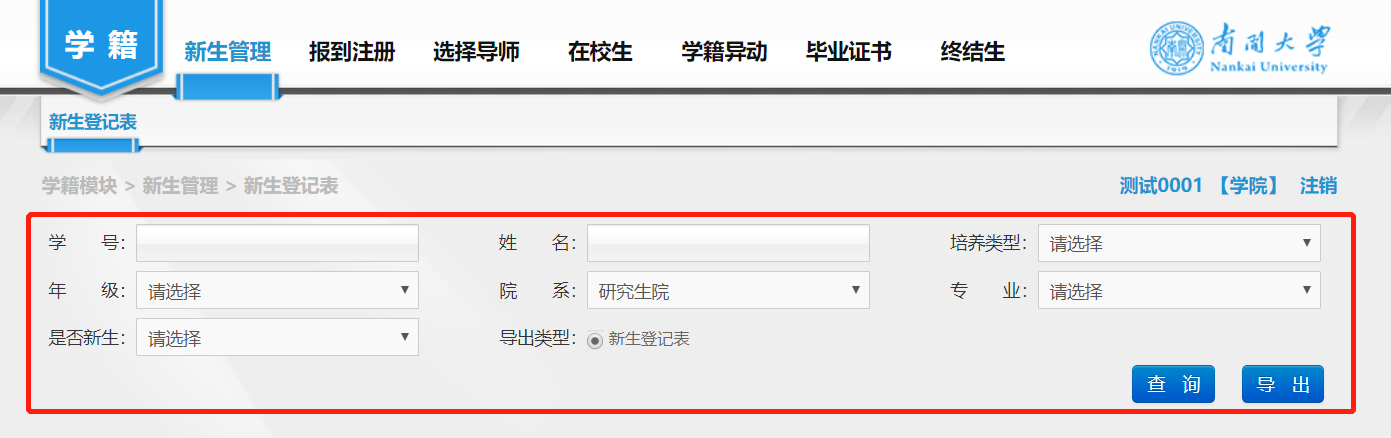 导出学生信息，查询结果列表显示符合条件的学生信息，点击【导出】，会导出列表的全部学生信息，浏览器会自动下载一个pdf文件，生成的文件名格式“研究生入学登记表xxxx年xx月xx日”。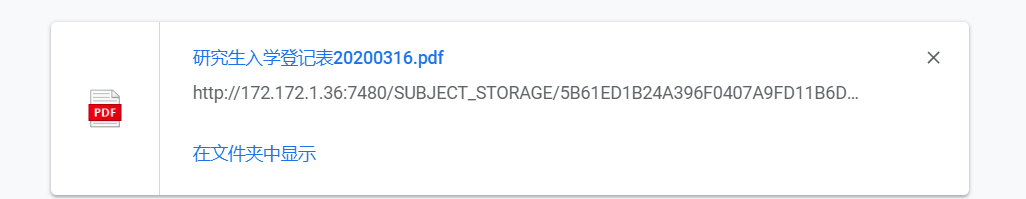 2 报到注册2.1 新生报到 选择相应的条件点击查询，如下，会显示符合条件的学生的相关信息。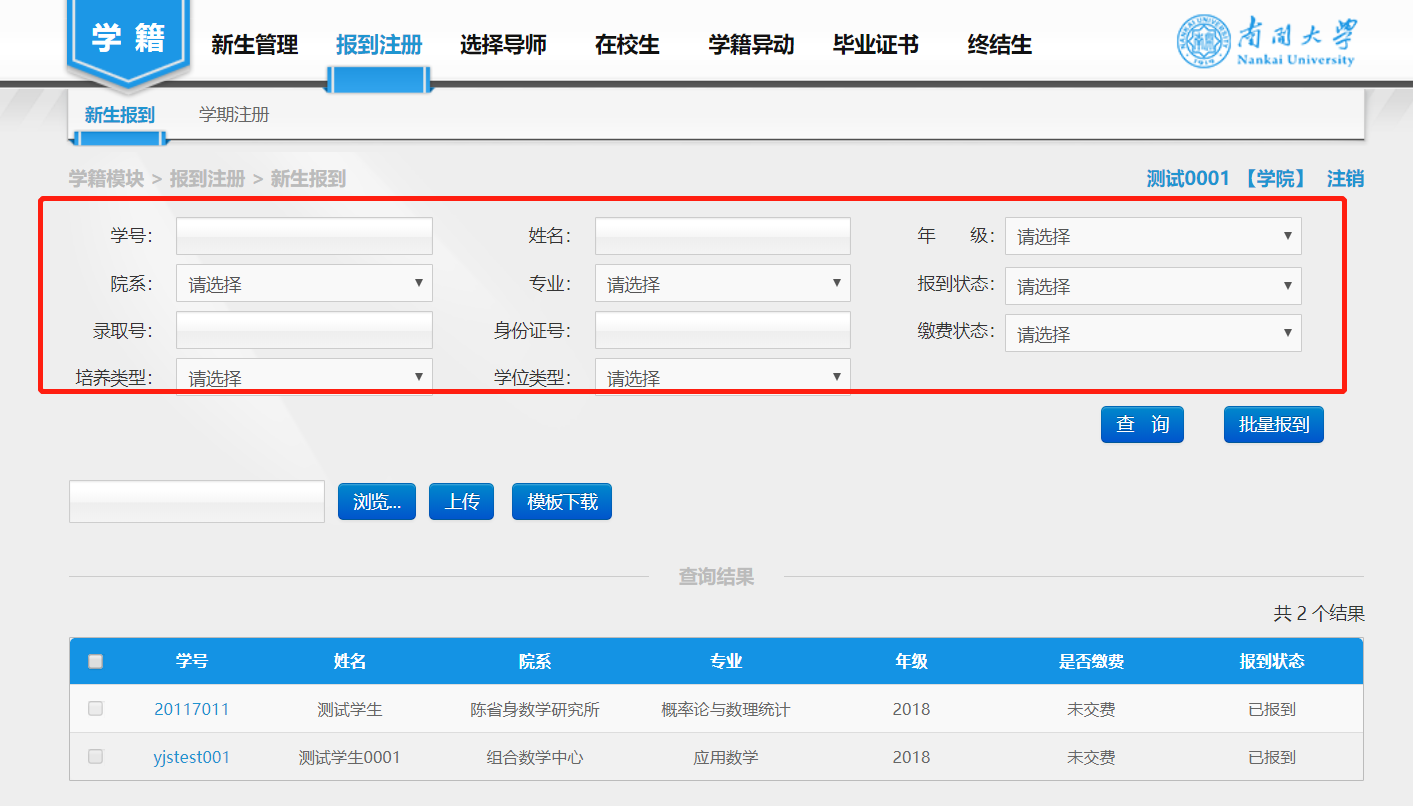 【批量报到】——查询后选择需要报道的学生，点击【批量报到】，页面会弹出提示框，点击【确定】，下一步会弹出选择确认缴费备注页面，下拉选择正确的信息，点击【提交】，再次确认完成学生报到操作。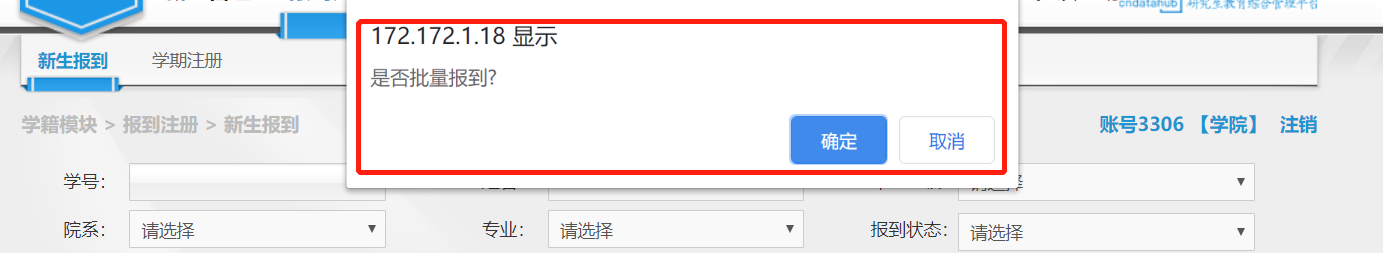 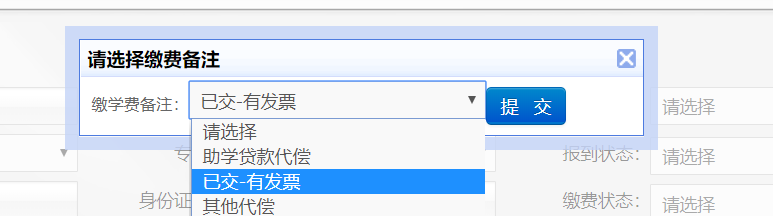 单个学生报到、取消报到——点击学生的学号进入后学生报到信息页面。选择该生的正确报到信息，点击【报到】完成该学生的报到操作。如果需要取消该学生的报到信息，选择正确的报到信息后，点击【取消报到】完成取消该学生的报到信息，该生的报到状态显示为未报到。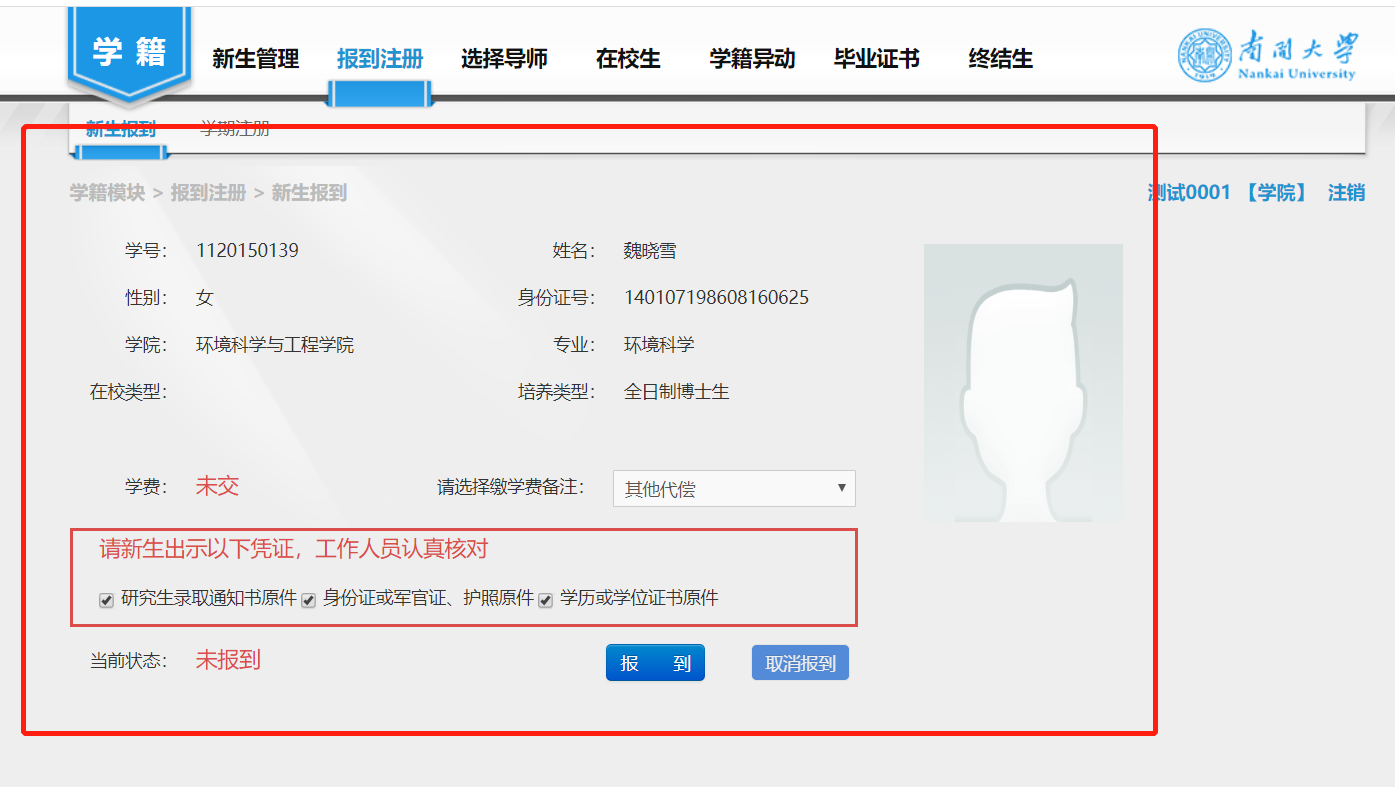 下载学生报到信息模板，上传学生报到信息。在新生报到页面点击【模板下载】即可下载学生报到信息模板，点击【浏览】后选择本地文件后，点击【上传】完成本地文件操作，成功上传学生的报到信息。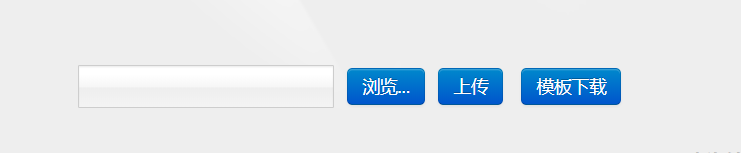 2.2 学期注册1.	选择相应的条件点击【查询】，页面显示符合条件的学生列表。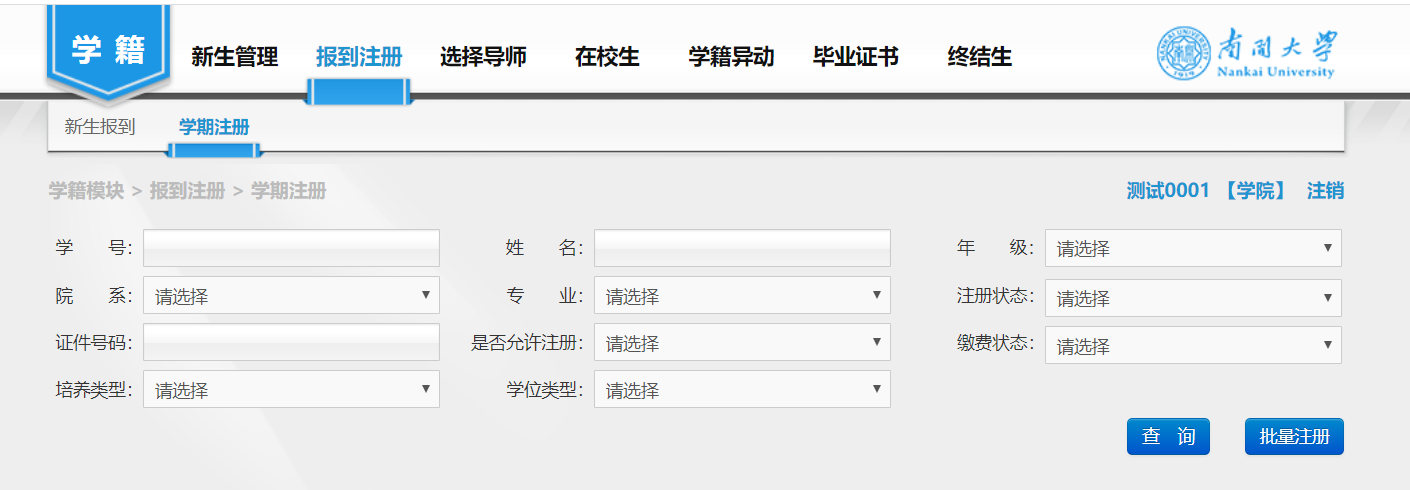 单个学生注册（可注册的学生）——在查询结果列表中点击学号，进入该学生的注册信息页面，若该生未缴学费，则需先勾选暂缓缴费选择未缴费注册原因后，点击【注册】完成该生的注册操作；如需取消该生的注册，点击【取消注册】完成该生的取消注册操作。点击【历史记录】，可查看该生的各个学期的注册记录信息，点击【隐藏记录】则不显示注册历史记录信息；如需限制该生注册，点击【锁定】，则不可对该生进行注册操作，取消学生限制注册，点击【取消锁定】则可对该生进行注册操作。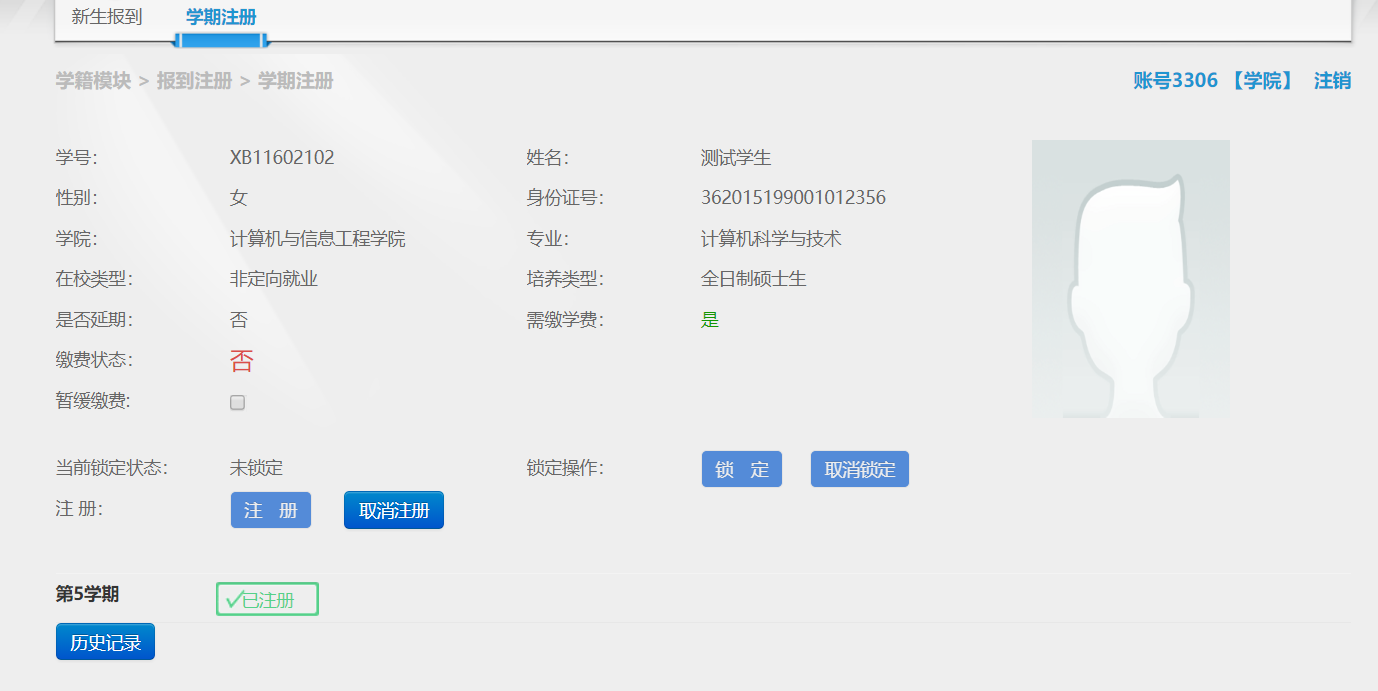 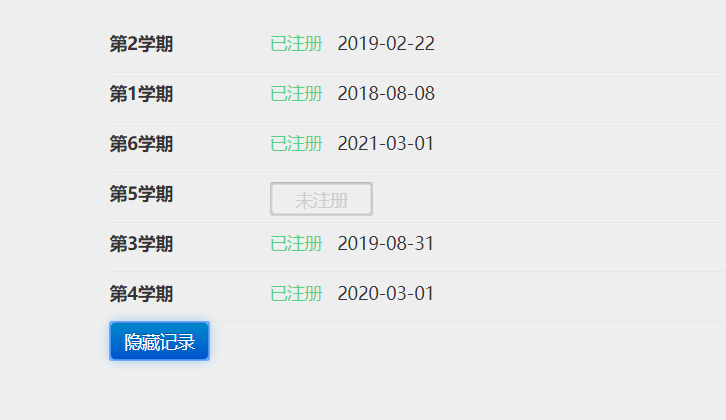 3 选择导师学生导师管理 选择相应的条件点击【查询】，可查看学生的导师相关信息。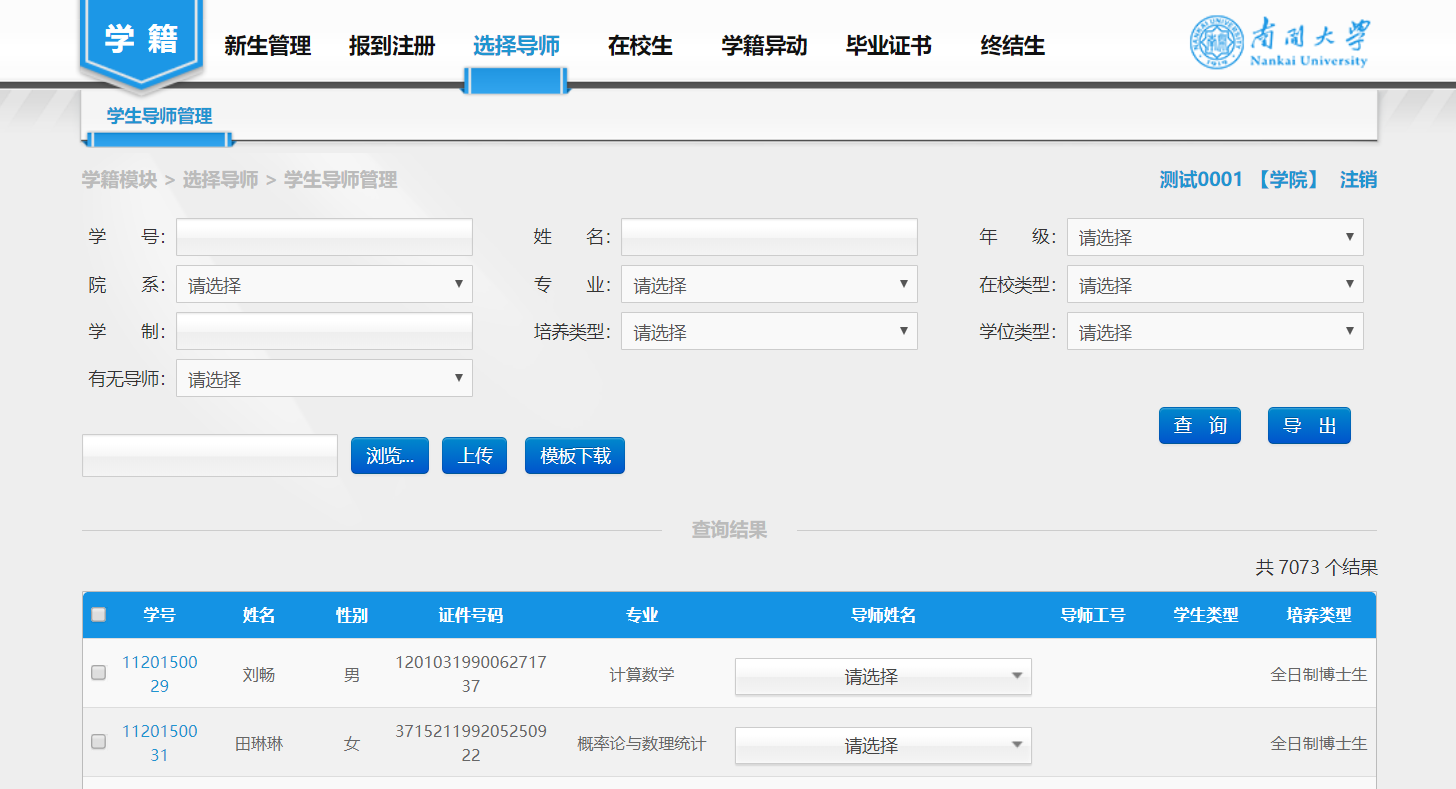 确认学生导师，查询需要确认导师的学生列表，对单个学生进行导师选择，勾选学生列表，点击【保存】完成学生导师确认操作。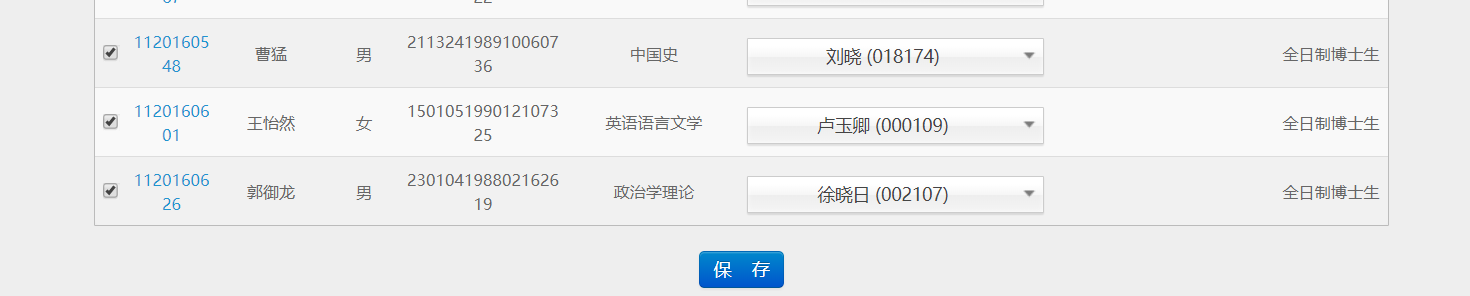 导出学生导师信息，查询后选择需要导出的学生列表，点击【导出】完成学生导师信息导出操作。学生导师信息模板下载，点击【模板下载】完成学生导师信息模板下载操作；上传学生导师信息，点击【浏览】，选择本地文件，点击【上传】完成学生导师信息上传操作。4 在校生4.1 在校生查询维护1.	输入相应的条件点击【查询】，显示符合条件的学生的信息。2.	点击学号，可查询该生的在校基本信息、家庭信息、来源信息、入学成绩、注册信息、学籍异动信息。点击学生的照片详情，可查看该生的在校照片。 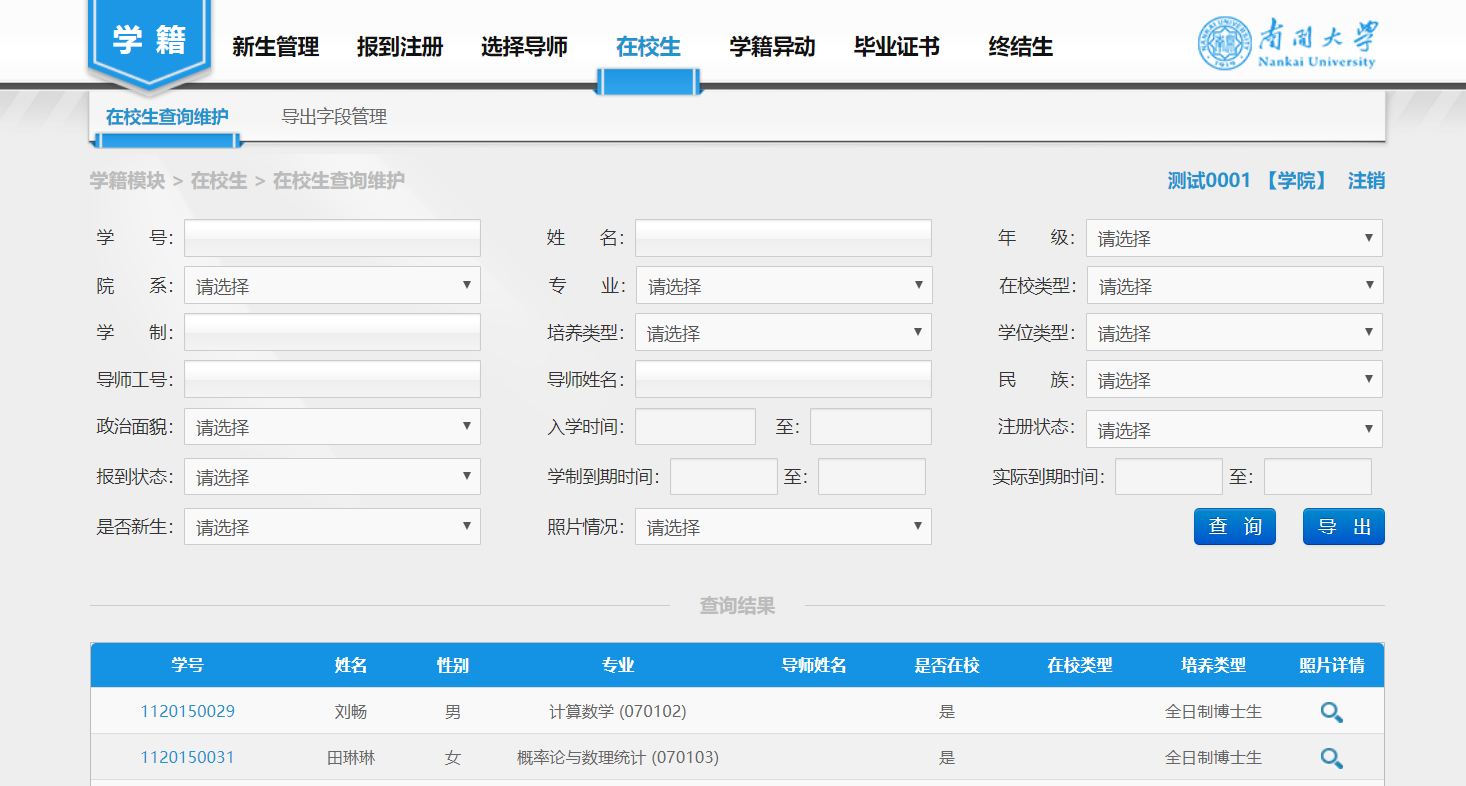 4.2导出字段管理1.	页面显示学生信息的字段，通过多选框进行勾选。选中的字段为会导出的部分。2.	点击“保存”按钮，保存设置。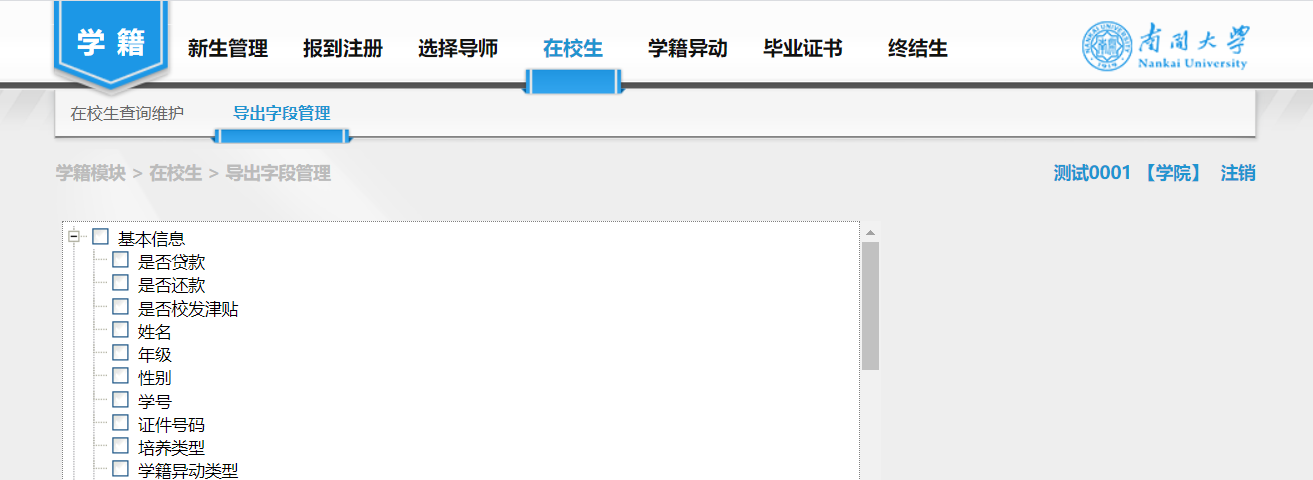 5 学籍异动5.1 异动申请1.	输入相应的条件点击查询，页面会显示该生的相关信息。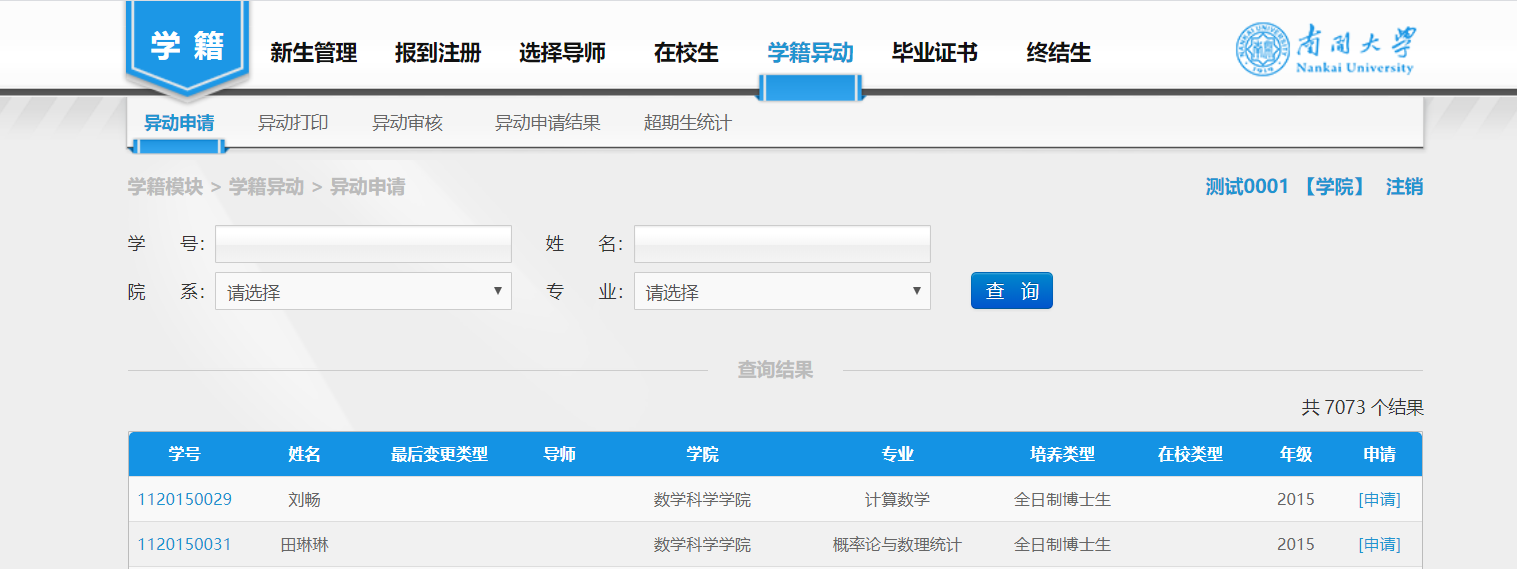 2.	点击该生信息列表的【申请】，显示“学籍异动申请页面”，如下。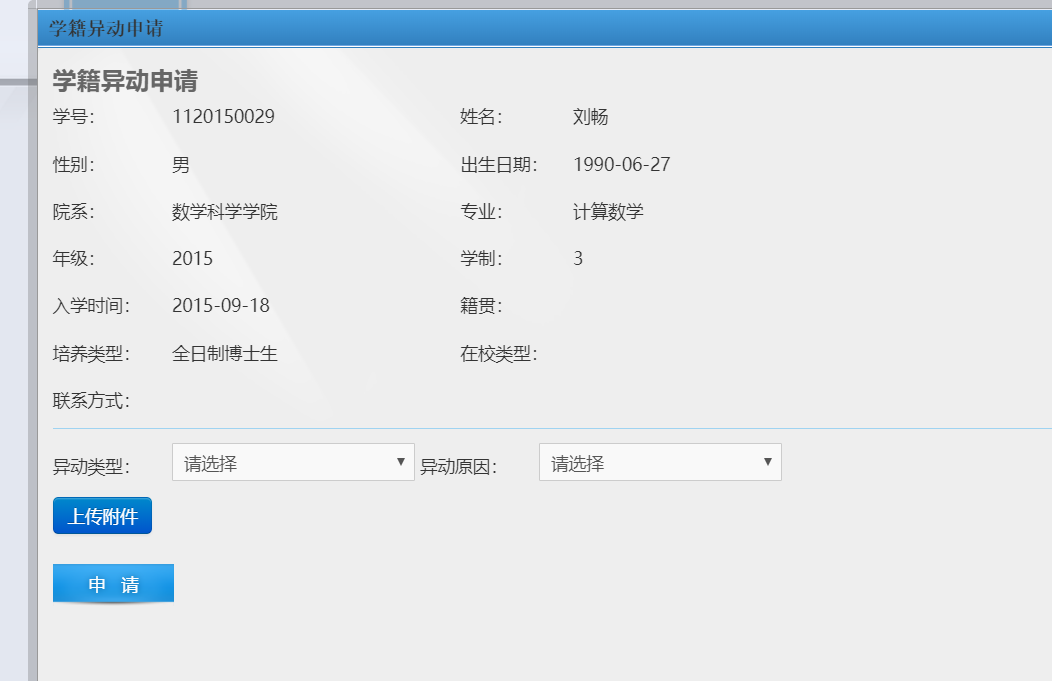 3.	选择异动类型，填写每个类型相应的信息，点击【申请】完成该生的学籍异动申请操作。5.2 异动打印 选择相应的查询条件，点击【查询】需要打印学籍异动申请表的学生信息，点击学生信息列表的【申请表】，即可下载该生的学籍异动申请表；点击【删除】对学生的学籍异动申请删除。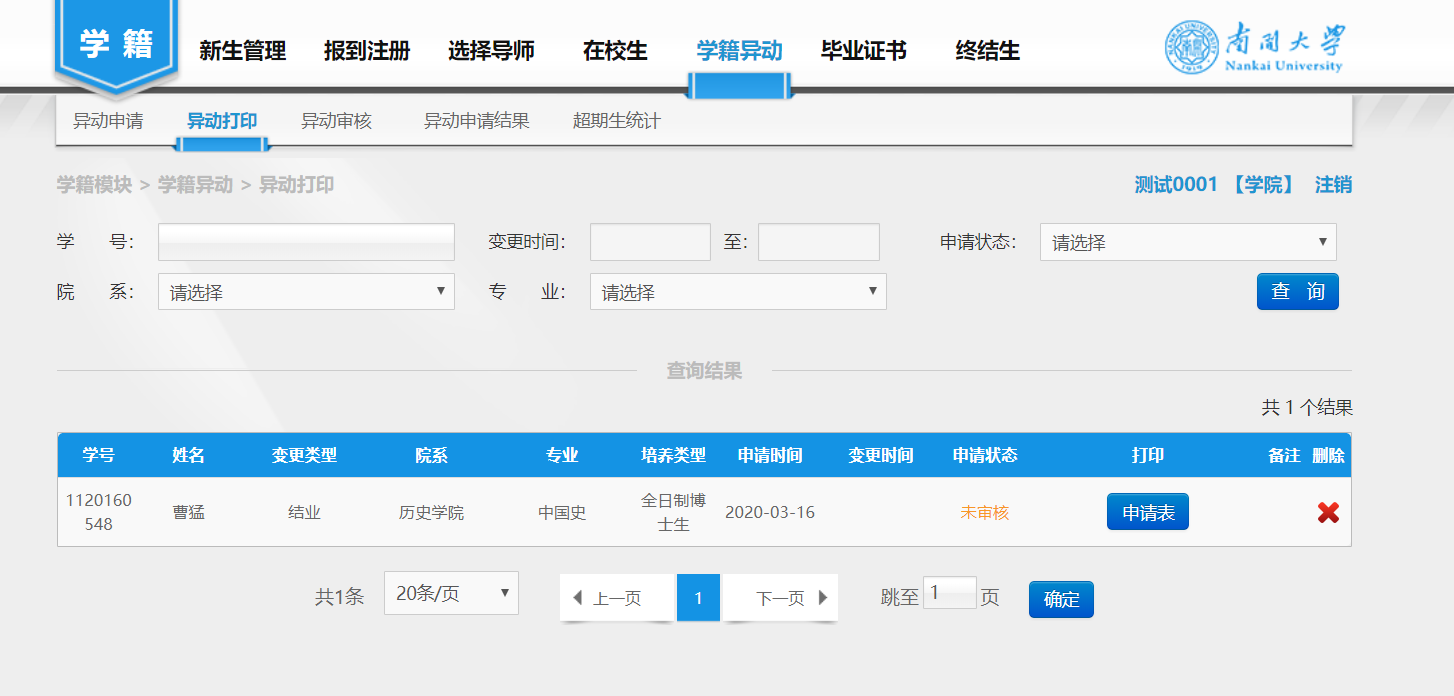 5.3 异动审核1.	输入相应的条件点击查询，页面会显示符合条件的相关信息。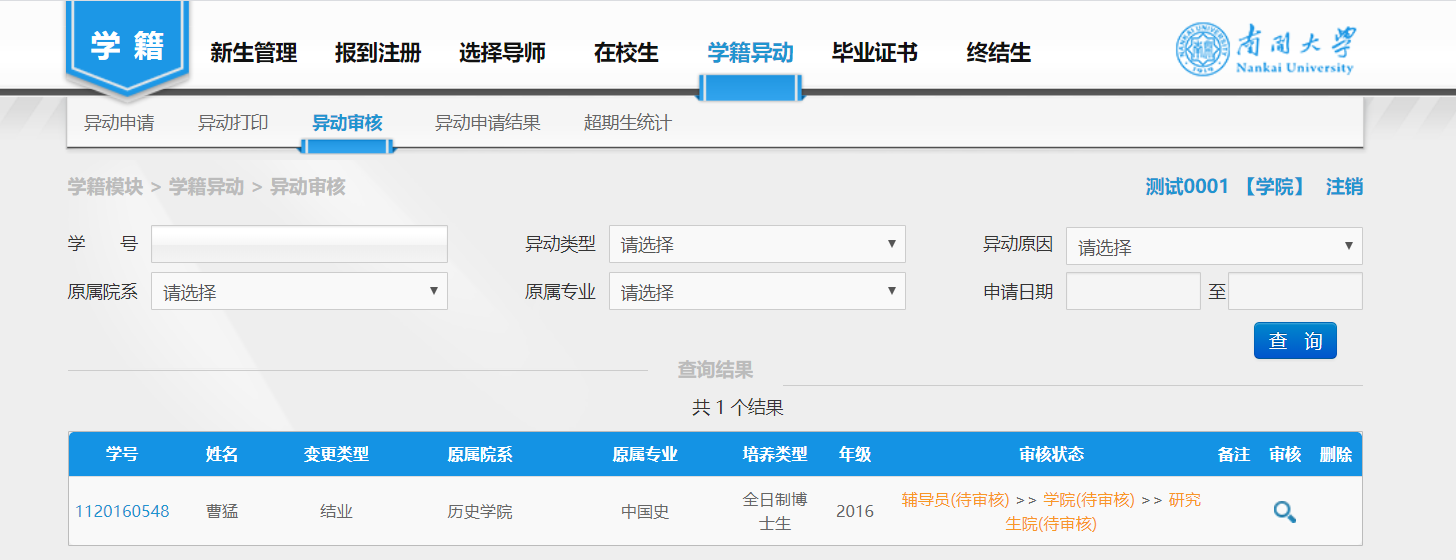 点击学生列表的【审核】，进入学生学籍异动审核页面，点击【确认】、【否决】完成异动审核操作；点击【删除】即删除该学生的异动申请信息。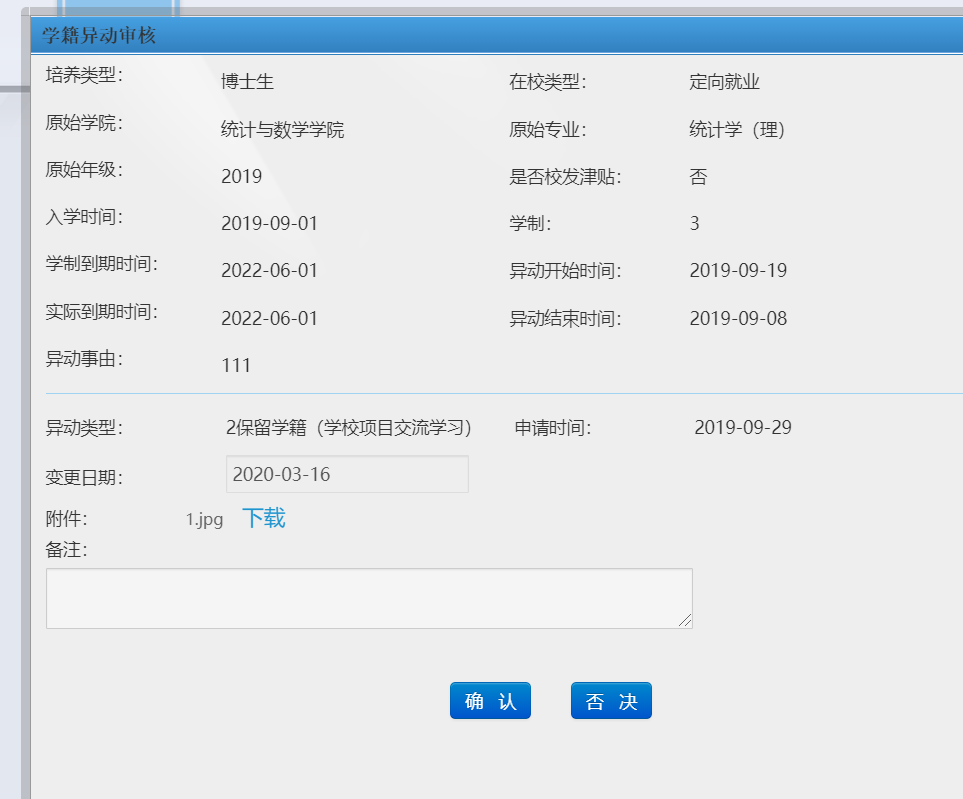 5.4 异动申请结果选择相应的条件，点击【查询】会显示符合条件的学生列表，点击【导出】会导出学生的异动申请信息，点击学生列表的【查看】，可查看学生学籍异动申请的全部信息。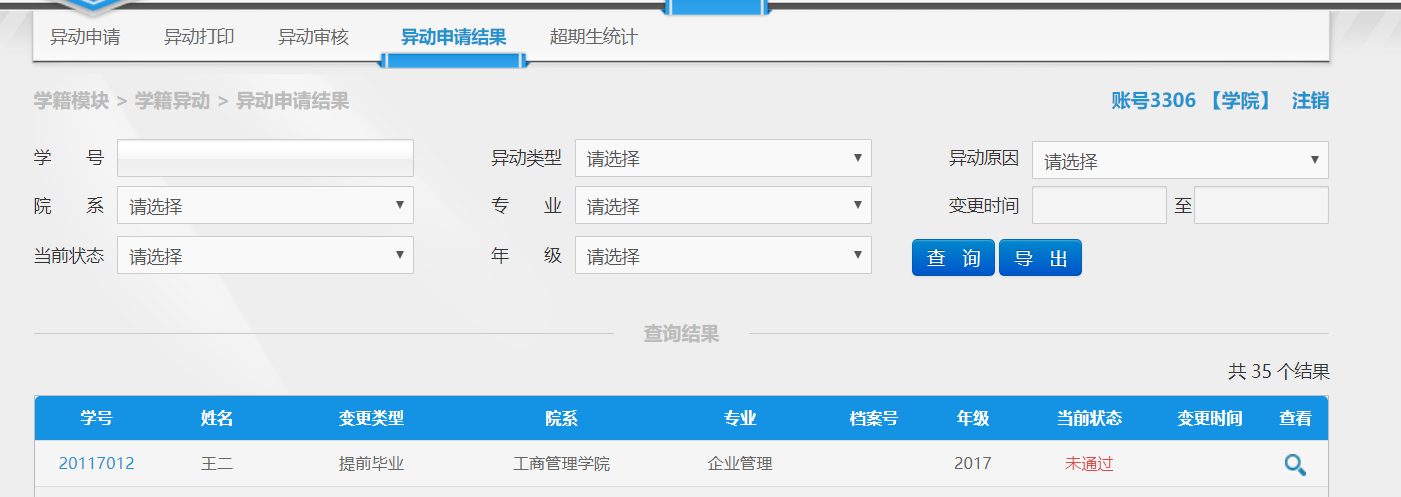 5.5 超期生统计	选择院系可查询学籍时间超期的学生，点击具体的数字，可查看超期的具体的学生信息，点击【导出超期学生名单】，可下载超期的学生名单信息。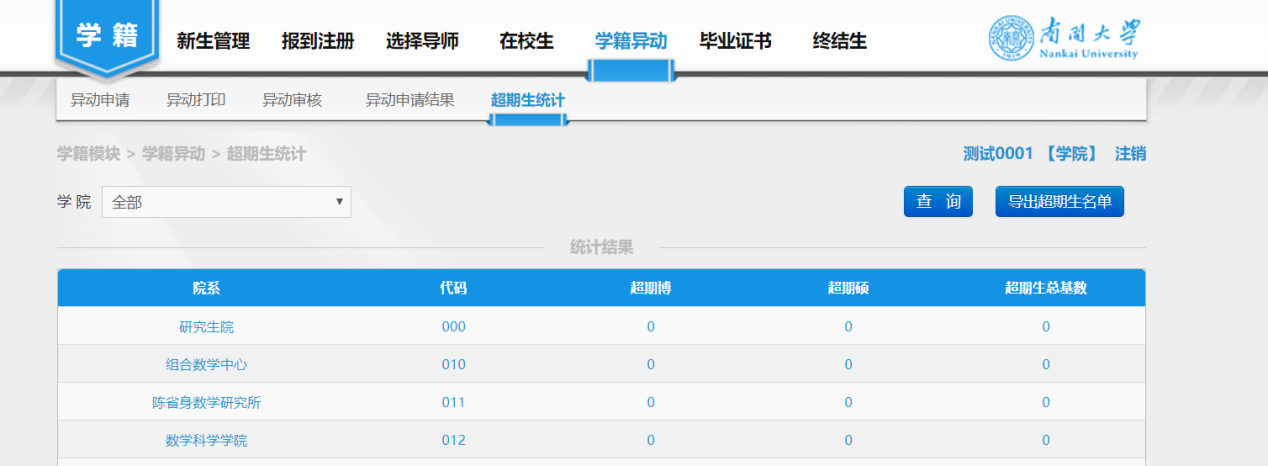 6 毕业证书6.1 数据导出	选择毕业类型与终结时间，点击【导出】可导出所需要的学生信息。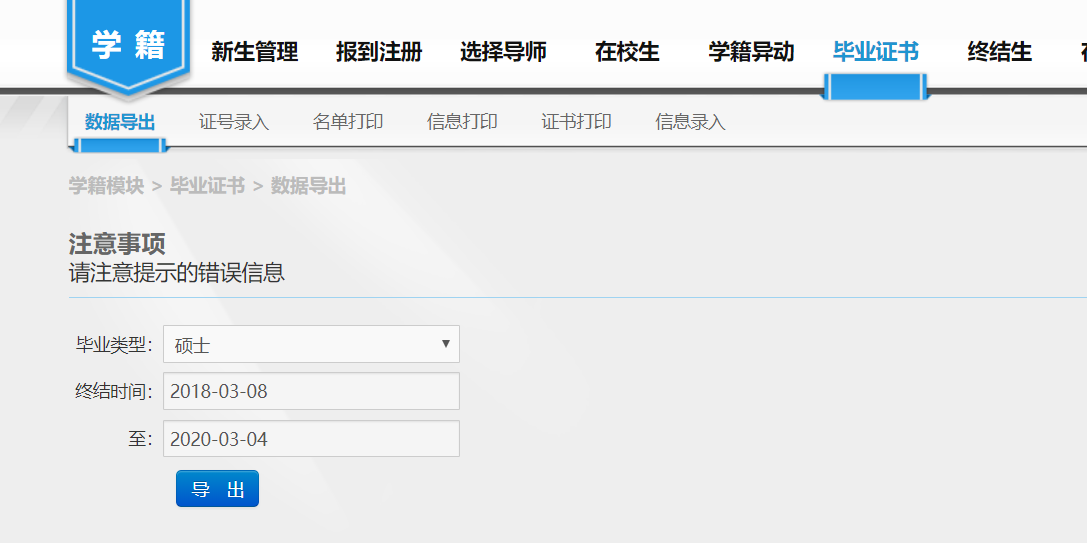 6.2 证号录入	选择相应的查询条件，点击【查询】会显示符合条件的学生列表。单个学生列表，点击【生成】，会生成该学生的毕业证编号，点击【确定】会保存学生的毕业证编号信息。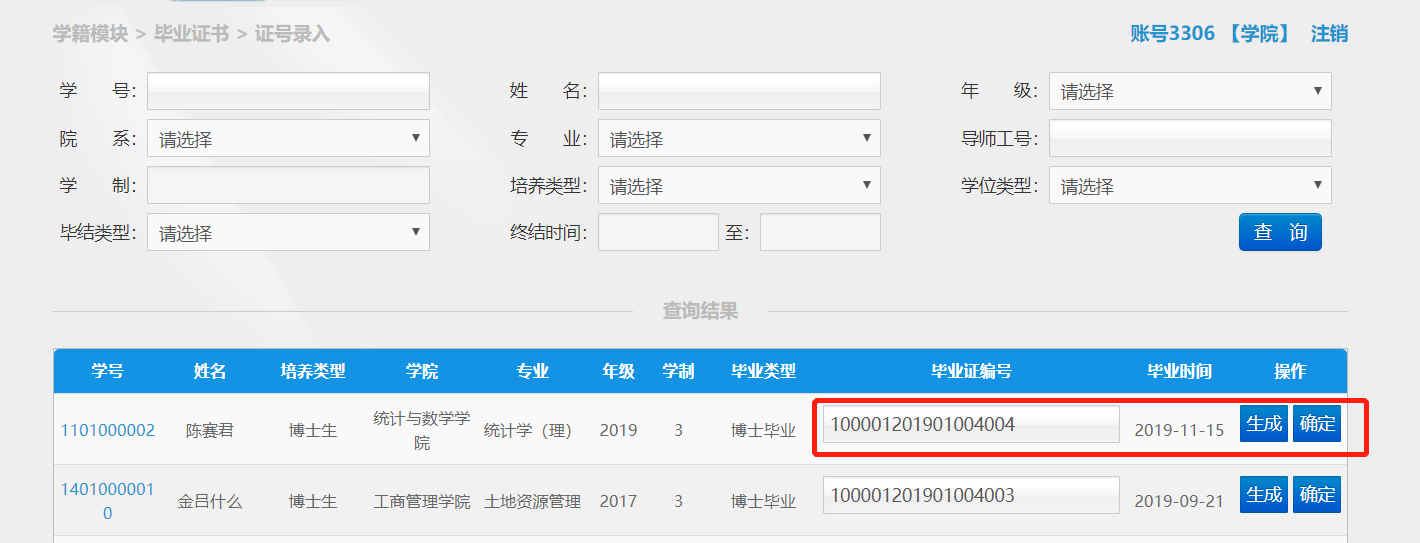 6.3 名单打印	选择对应的条件，点击【导出】导出学生的毕业信息。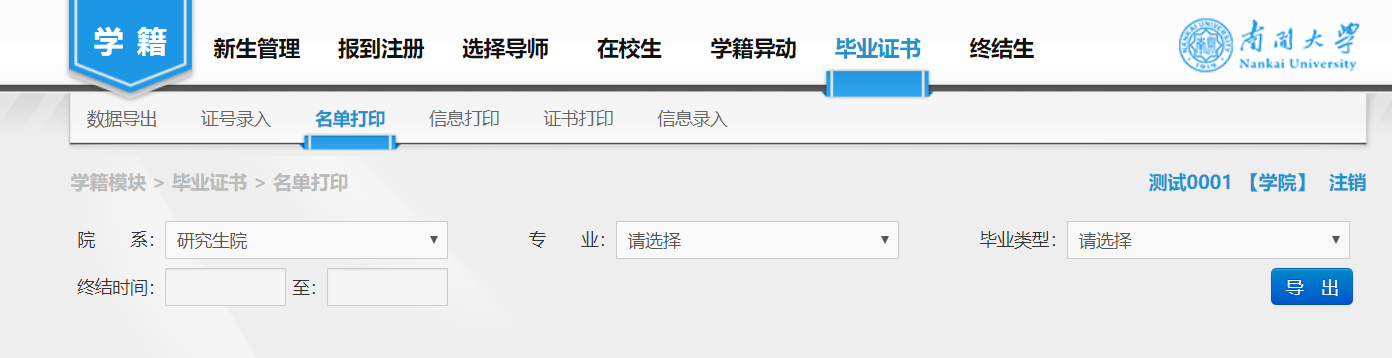 6.4 信息打印	选择相应的条件，查询符合条件的学生毕业信息列表，点击【导出】，导出查询条件下的全部学生列表。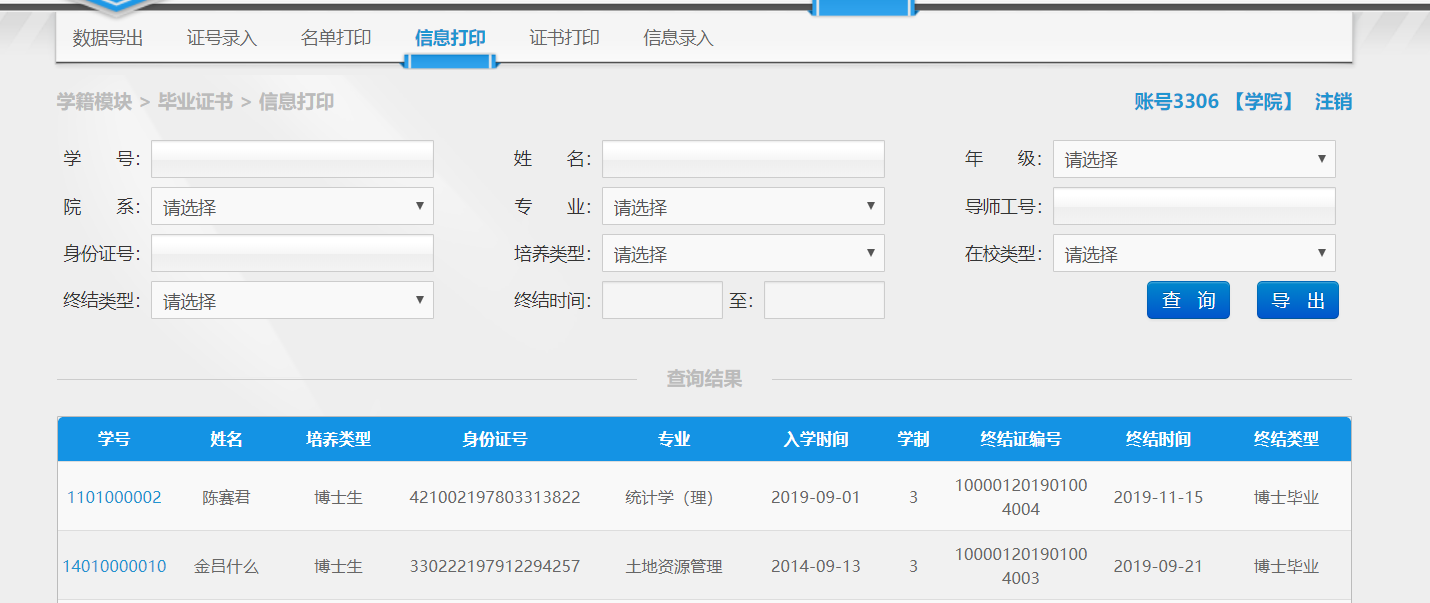 6.5 证书打印选择相应的条件，查询符合条件的学生毕业信息列表，点击【导出】，导出查询条件下的全部学生列表。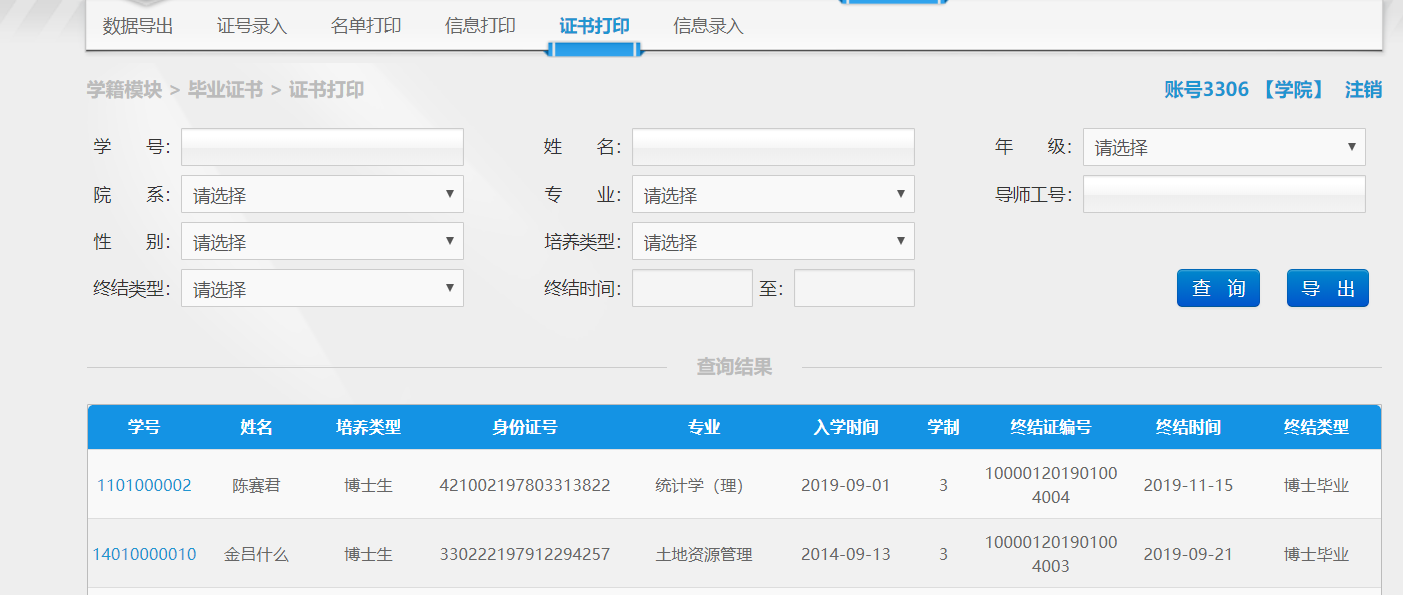 6.6 信息录入选择相应的条件，查询符合条件的学生毕业信息列表。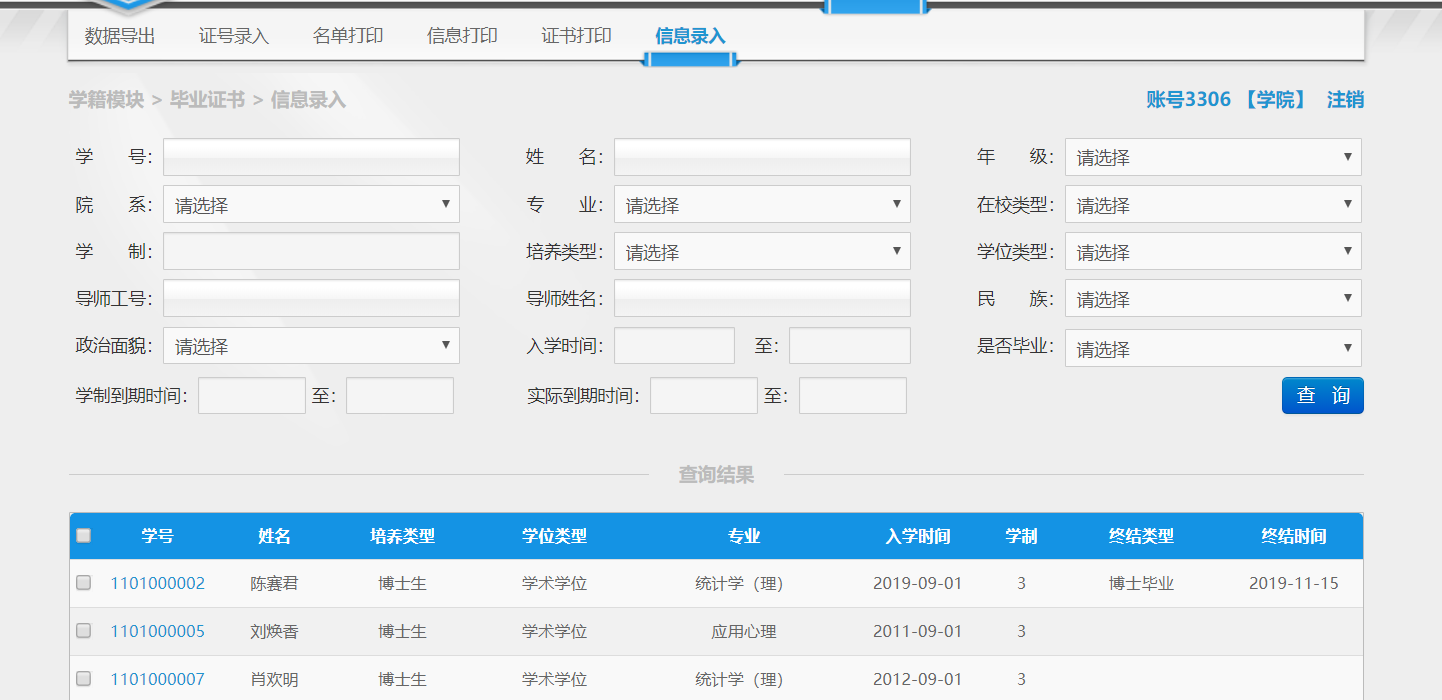 单击学生列表的学号，进入该生的“毕业生情况”页面，录入该生的终结类型和终结时间备注信息，点击【保存】完成学生的毕业信息录入操作。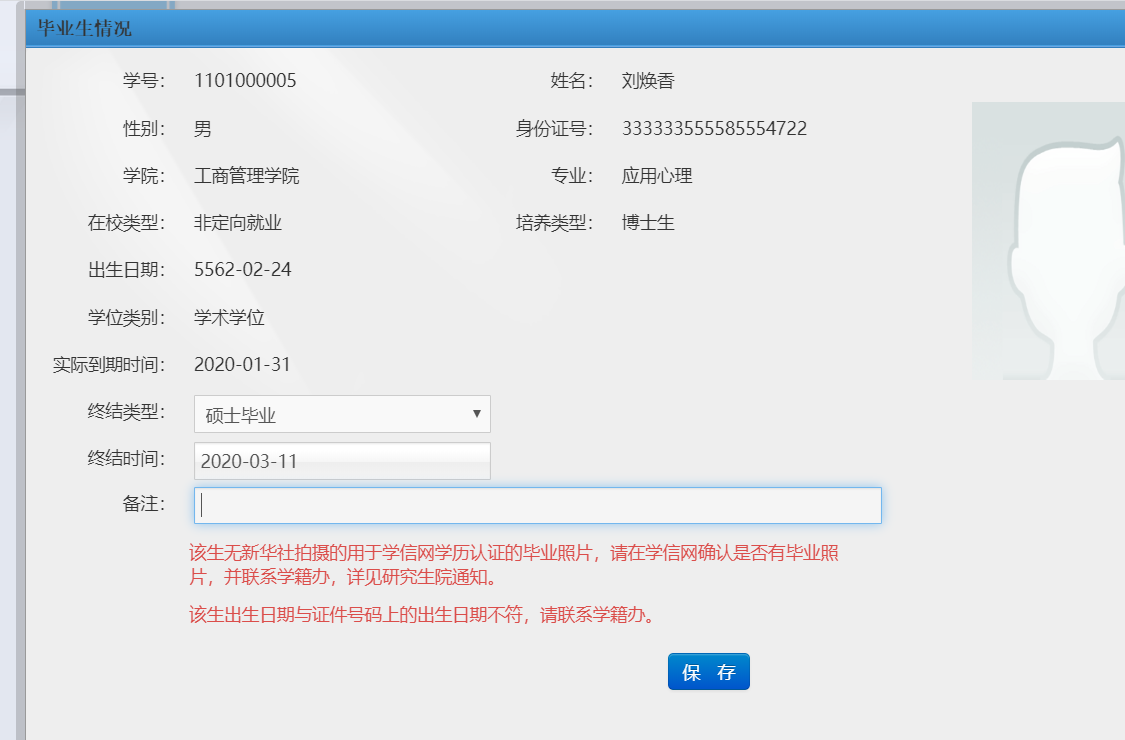 选择列表的多个学生，批量录入学生的毕业信息，勾选多个列表后，录入终结类型、终结时间与校长姓名，点击【保存】完成批量录入学生的毕业信息。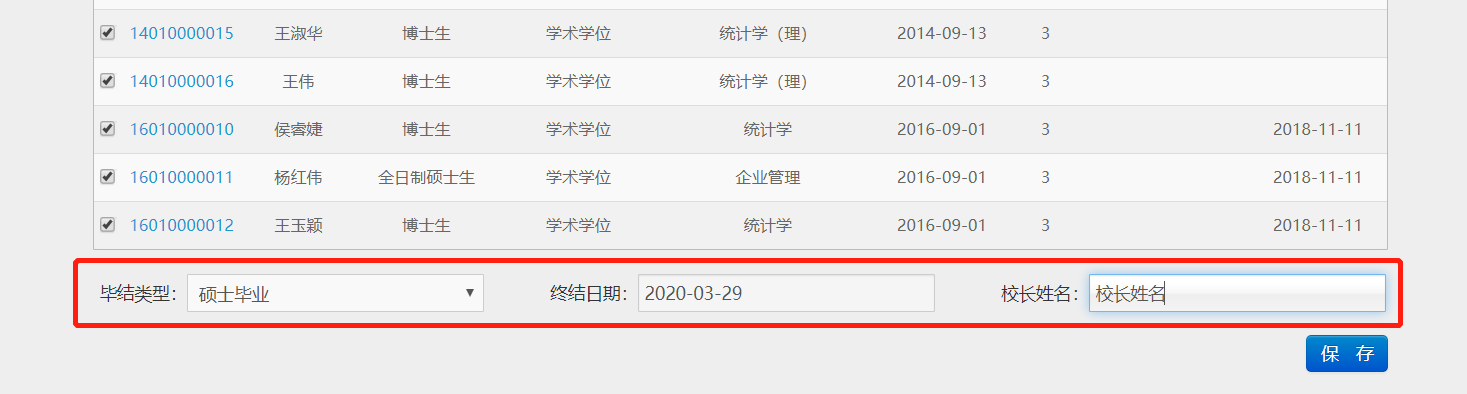 7 终结生7.1 终结生信息查询输入相应的条件点击查询，页面会显示符合条件的相关信息。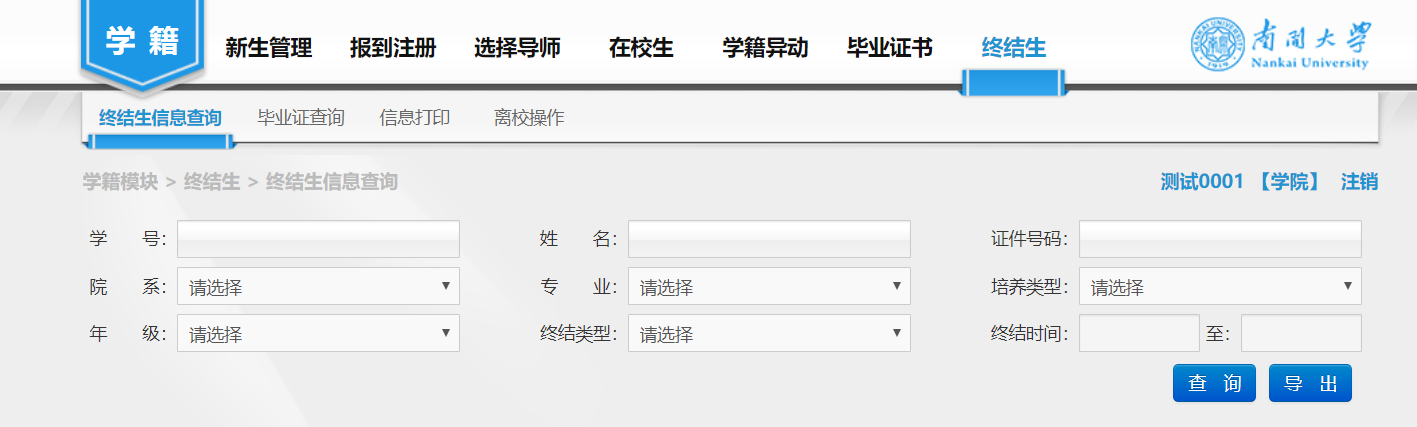 7.2 毕业证查询输入相应的身份证或姓名点击查询，页面会显示符合条件的学生的毕业证书号以及其他毕结。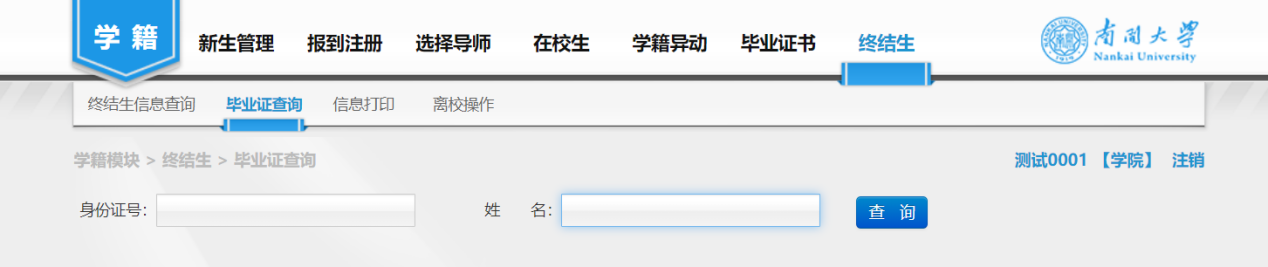 7.3 信息打印1.	输入相应的条件点击查询，页面会显示符合条件的相关信息。2.	点击“导出”按钮，导出一个pdf类型的文件，文件内容为所有符合条件的学生的个人情况表。3.	生成文件完成后，点击“点击下载”按钮，等下载完成后点击右上角的关闭按钮。4.	文件名字为“TerminalPrint年-月-日.pdf”。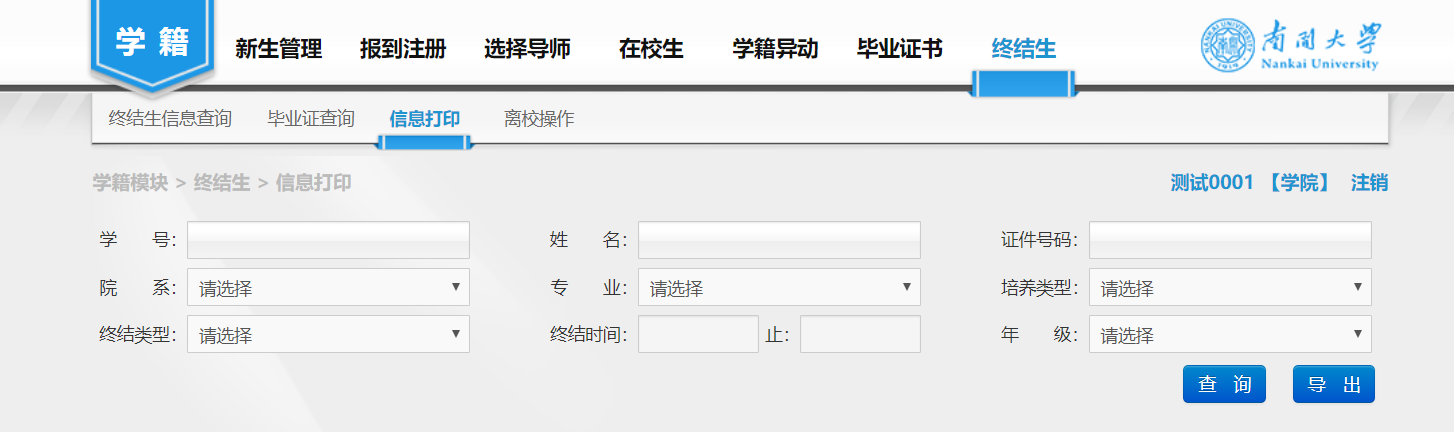 7.4 离校操作选择相应的条件后，点击【查询】会显示符合条件的学生列表信息；勾选单个学生后，点击【离校】完成学生离校操作；勾选多个学生，点击【批量离校】完成所选的多个学生离校操作。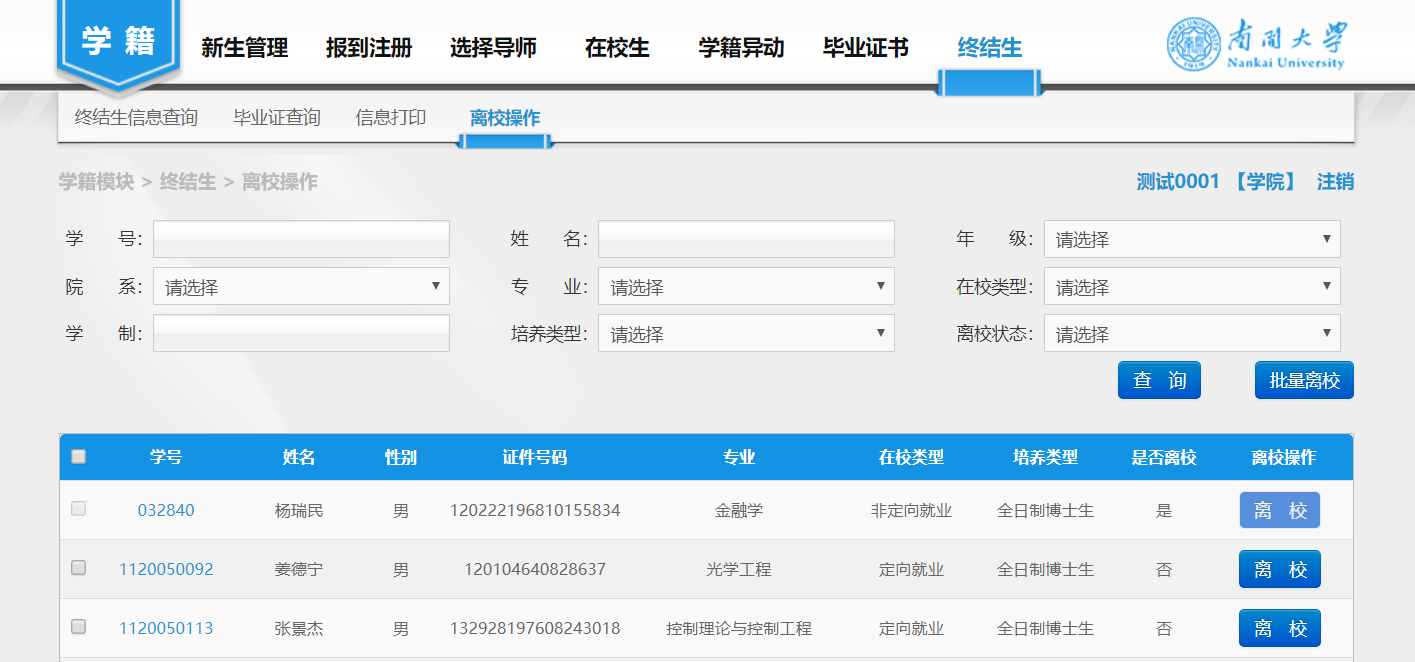 第2章 培养1 培养方案1.1 培养方案查询维护查询培养方案，选择相关条件，并点击【查询】页面显示符合条件的培养方案列表，点击详细信息可查看培养方案的全部信息。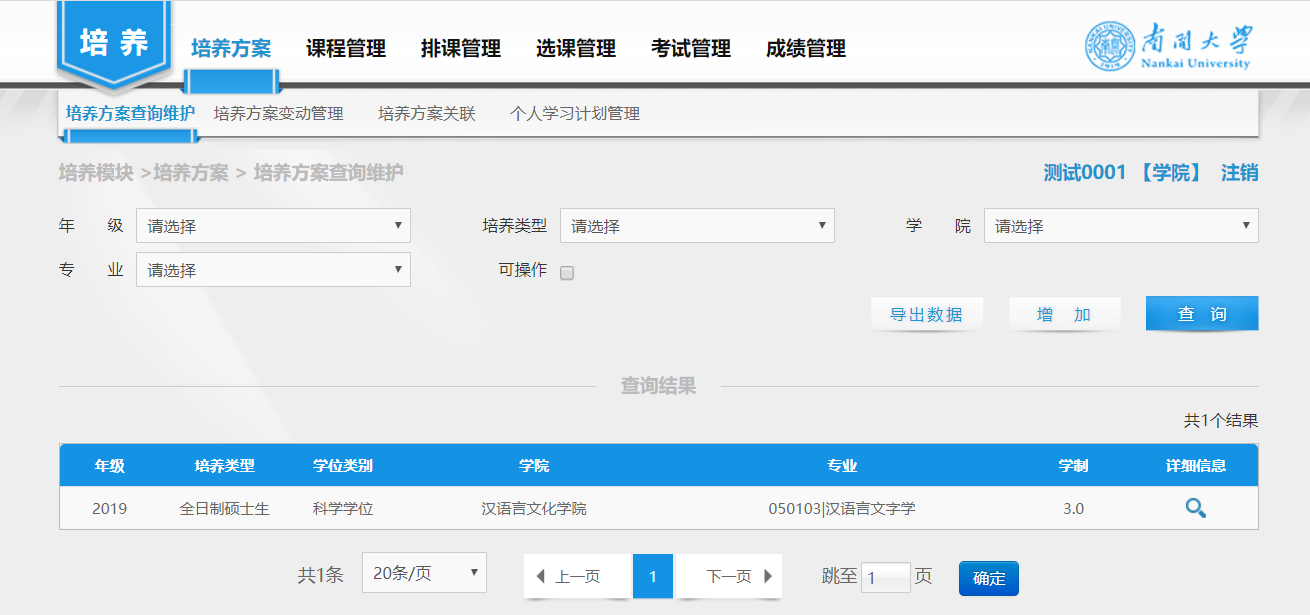 勾选“可操作”点击【查询】显示能够编辑维护的培养方案，显示如下；点击修改可编辑该培养方案信息。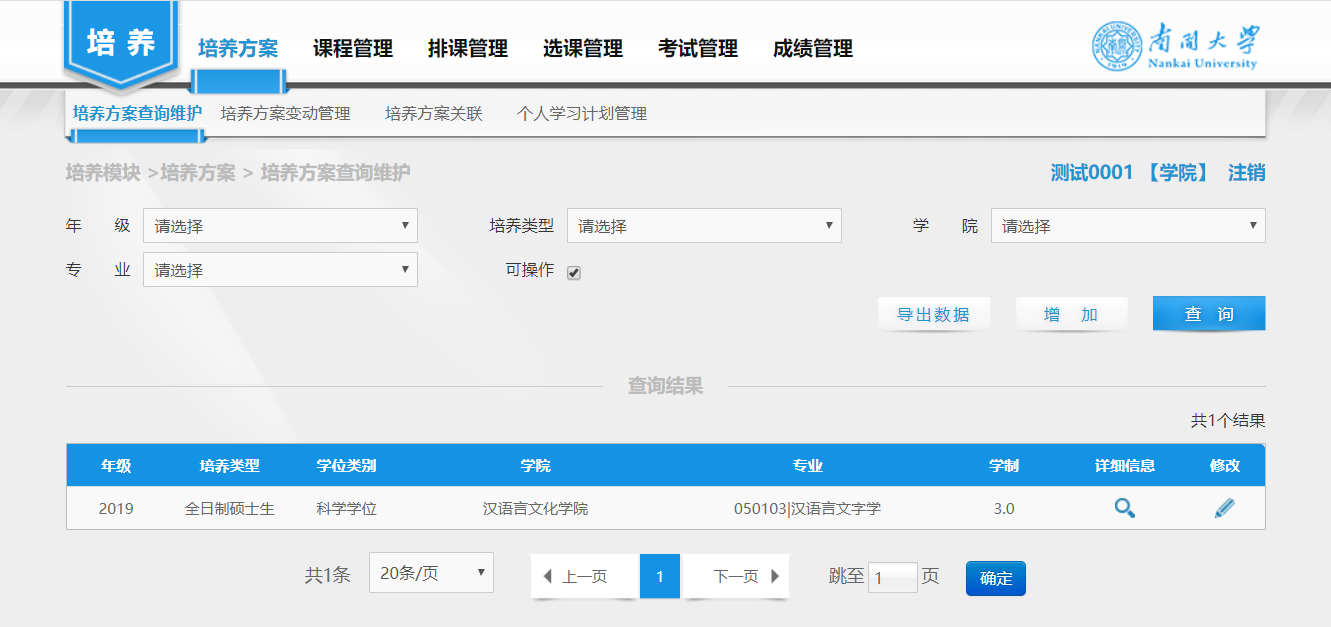 单击【新增】，增加新的培养方案。3.1 在新的页面中，选择好相应的条件，点击下一步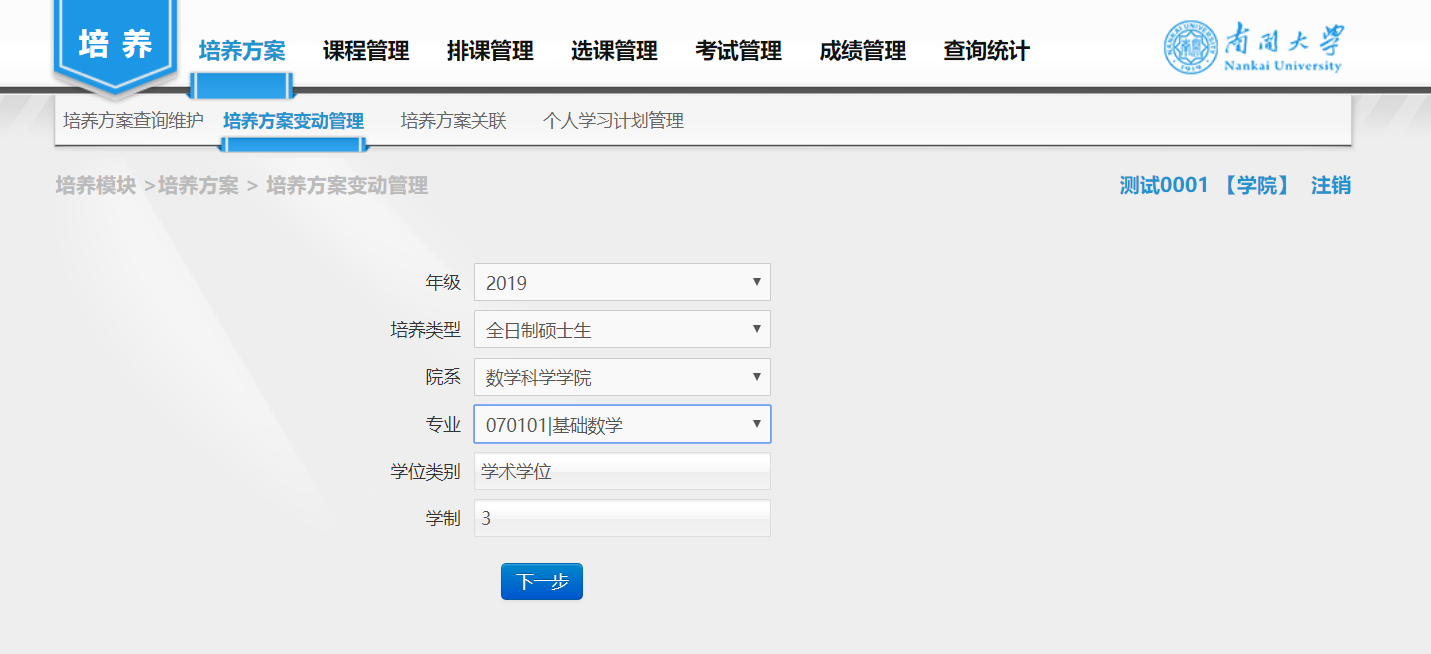 3.2在新的页面中，请填写好学分要求，培养环节等部分内容模块。3.3 其中，平台课程部分，先点击【增加平台课程】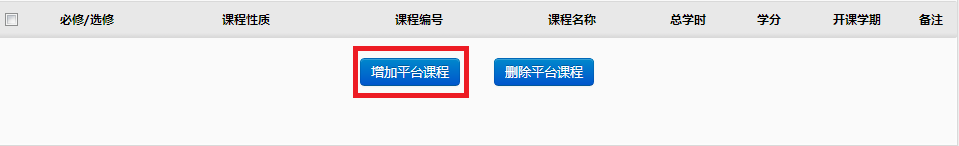 3.3.1 在弹出的对话框中选择好查询条件并点击查【询】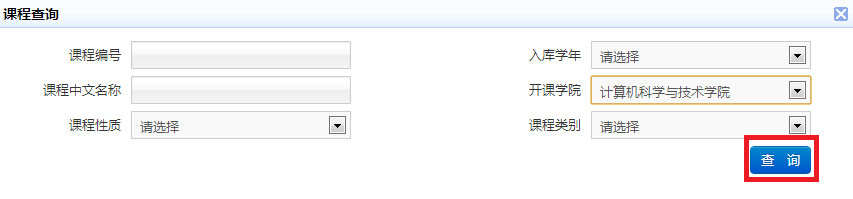 3.3.2选择好相应课程以后，点击最下方的【增加】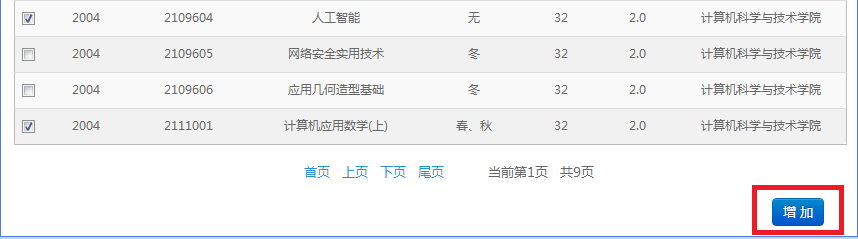 3.3.3为新增加的平台课程选择是否为必修和课程性质，如有需要，填写备注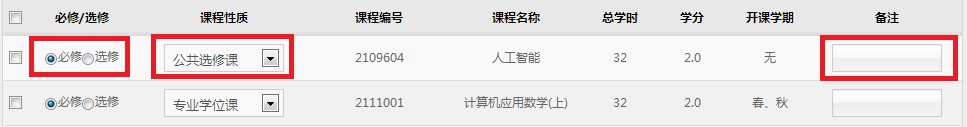 3.3.4 如果需要删除某个课程，请先勾选课程前面的选框，并点击删除平台课程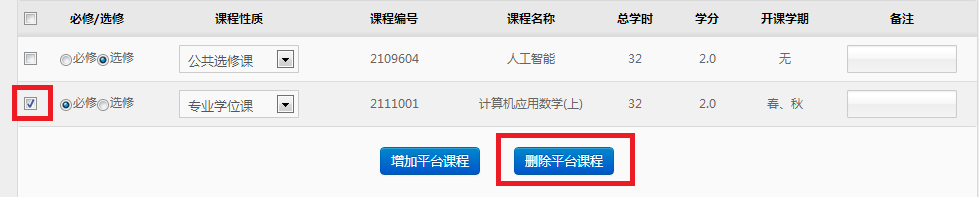 3.4 如需增加方向课程，请先点击增加研究方向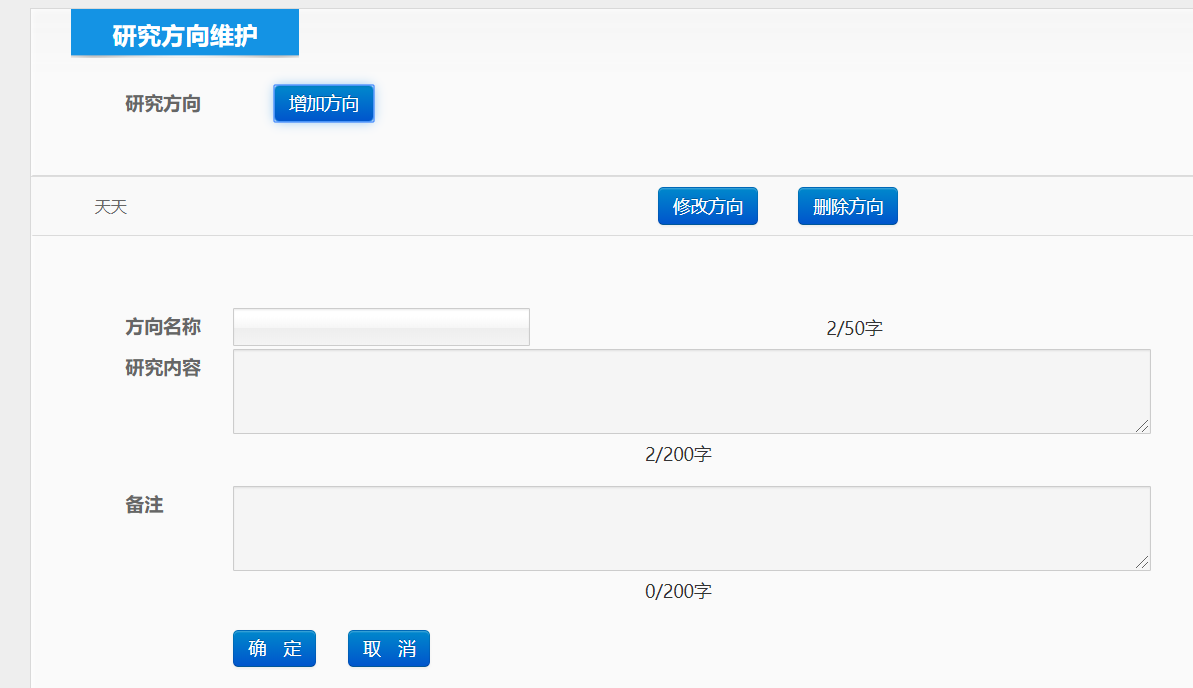 3.4.1 在下方新增的框中填写好方向名称和研究内容并点击【确认】。3.4.2 然后为这个新增的方向添加课程，点击增加方向课程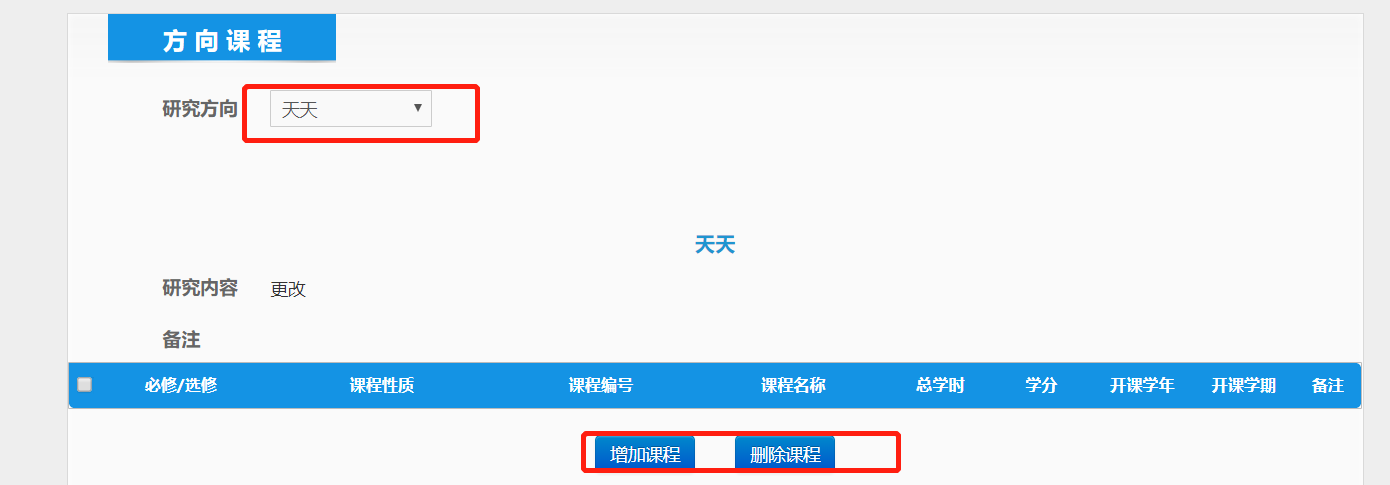 3.4.3 增加删除方向课程的方法和增加删除平台课程的方法相同【注意平台课程和方向课程无法重复】3.4.5 点击右方的删除方向，会直接删除该方向3.4.6 点击右方的修改方向，可以修改方向的名称和研究内容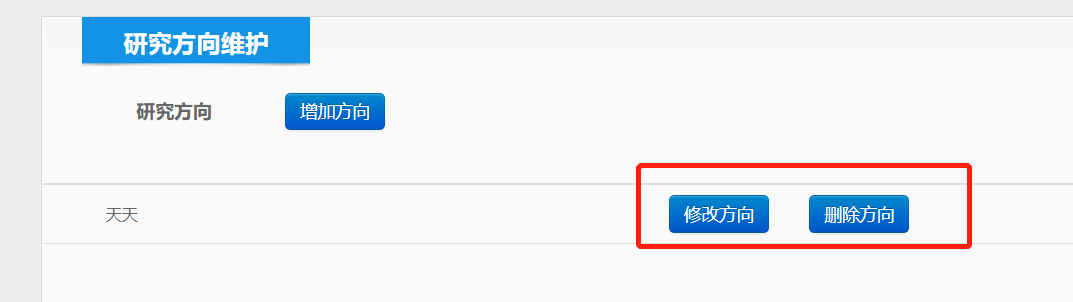 3.5 在所有的内容完成之后，点击【保存】可以暂时保存该培养计划,递交一个学院保存的新增培养计划的变动，学院可继续修改该培养方案信息。点击【提交】则会将新增培养计划，递交一个研究生院待审核的新增培养计划的变动。1.2 培养方案变动管理查询培养方案变动信息，选择相关条件，并点击【查询】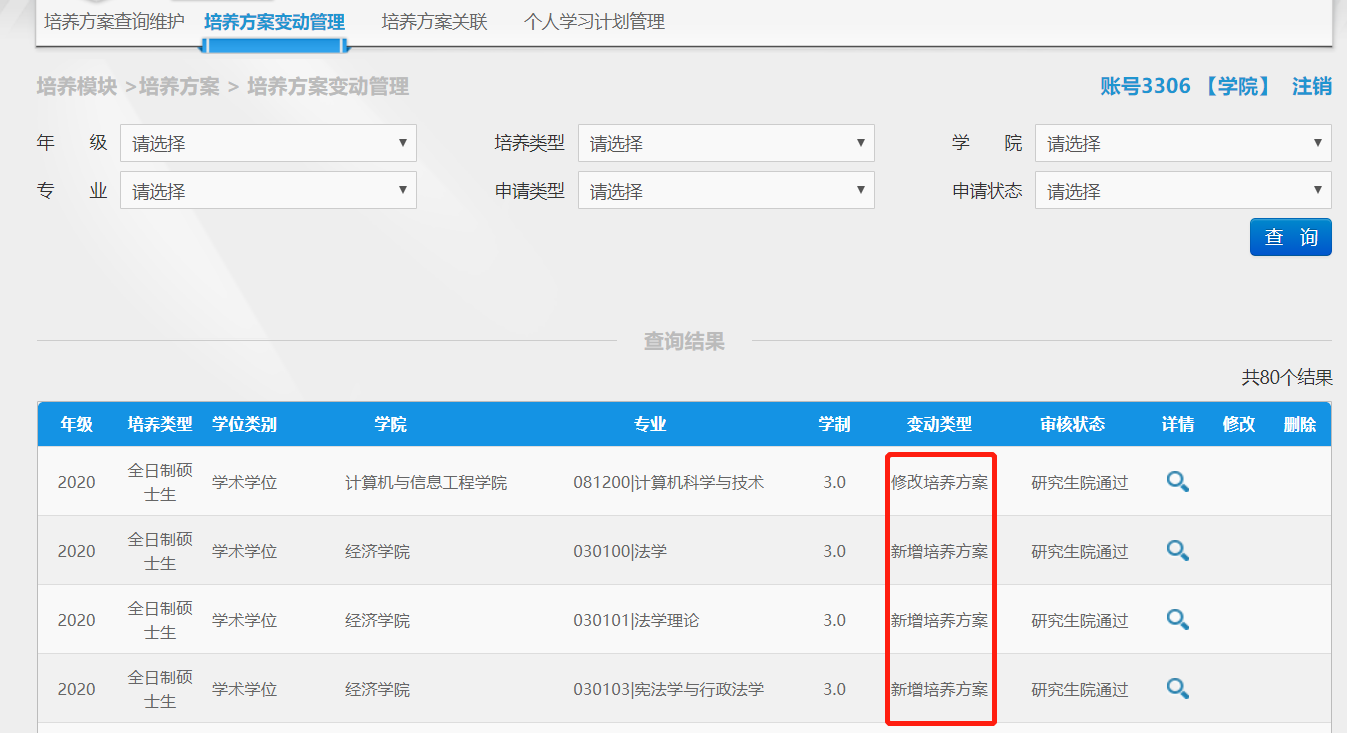 对于学院保存的培养方案，可以对其进行再编辑和删除操作。1.3 培养方案关联查找相应的培养方案，输入相关条件以后，点击【查询】。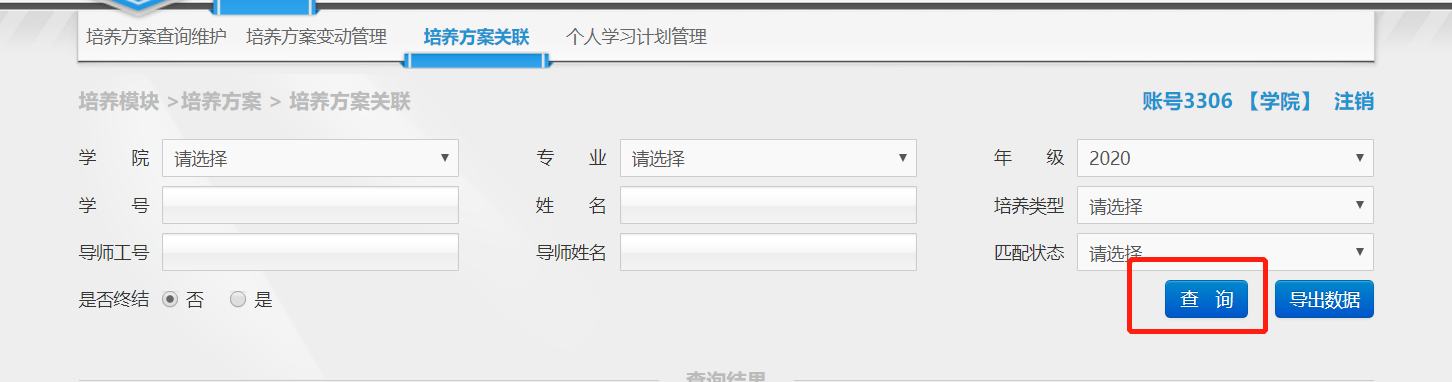 对于查询结果，勾选条目前方的勾选框，点击【关联】。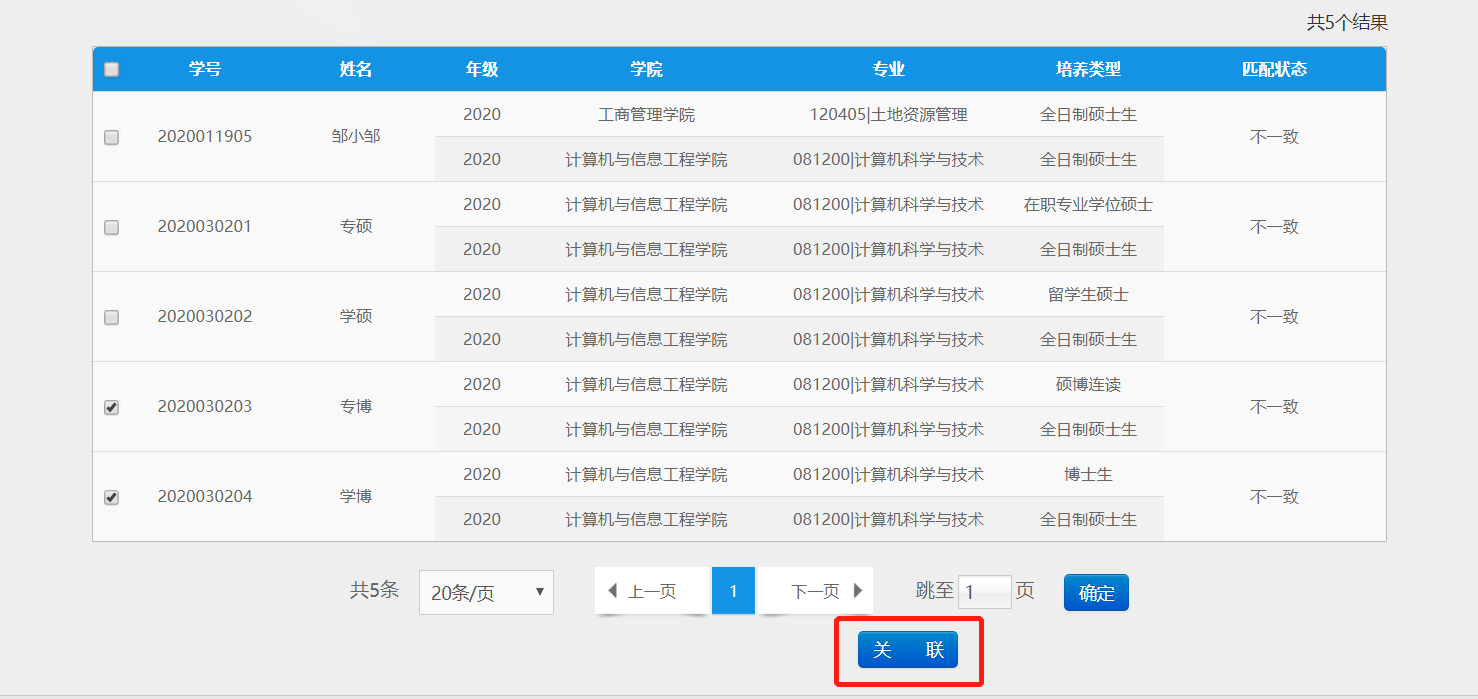 2.1 在新弹出的对话框中，选择相关条件查询培养方案信息。然后选择相匹配的培养方案并点击【确定】，完成培养方案关联操作。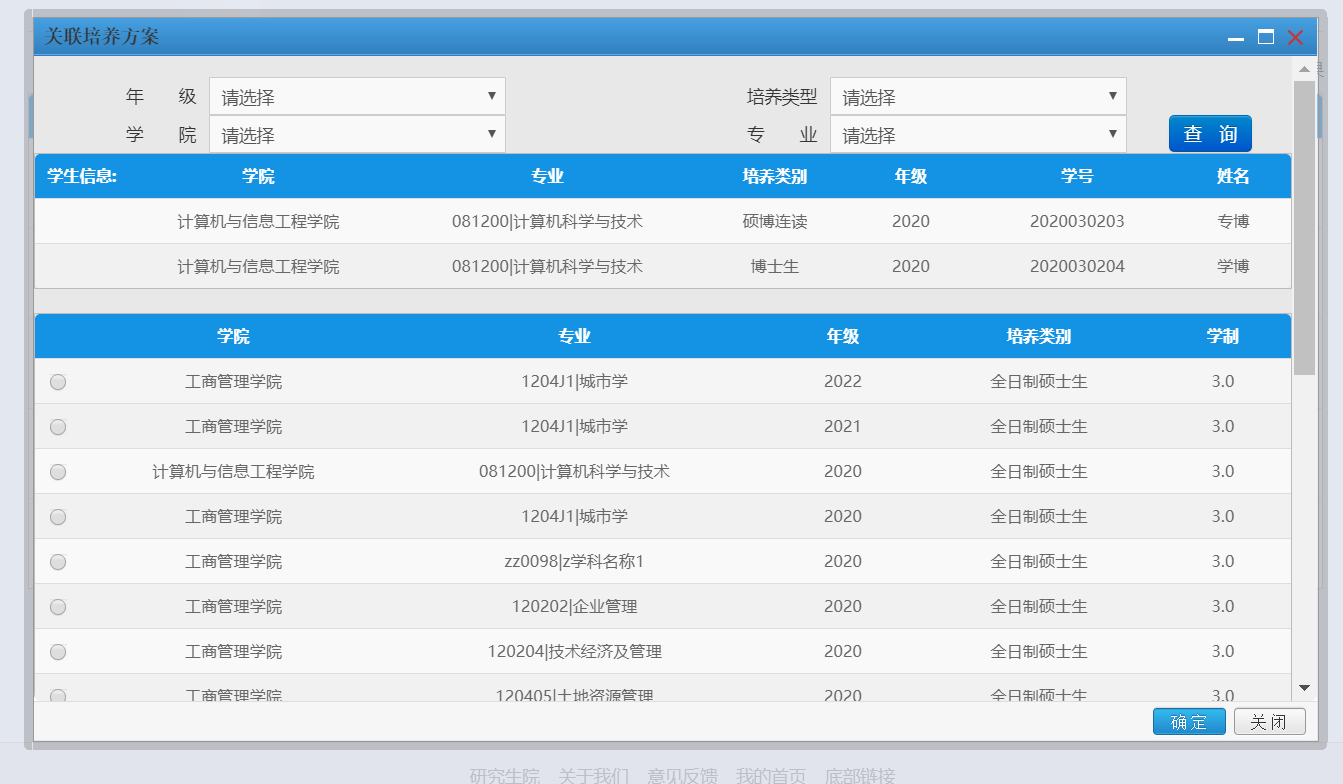 1.4 个人学习计划管理录入相关信息，点击【查询】显示学生的个人学习计划相关信息。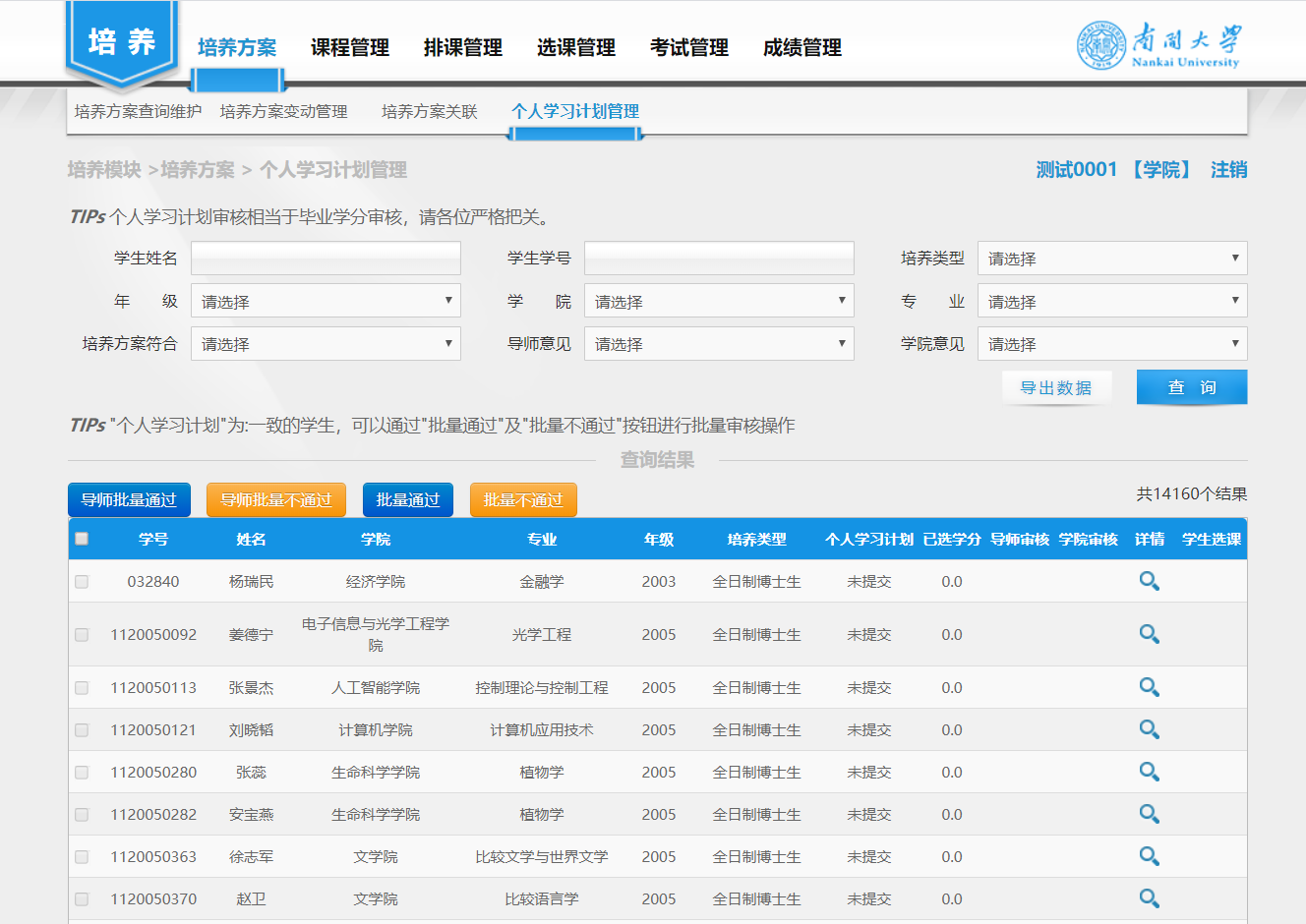 选择需要操作的条目，点击“【批量通过】”按钮，通过所选学生的学习计划，点击【批量不通过】，驳回所选学生的学习计划。3.	点击放大镜按钮，查看单个学生的学习计划的详细信息，点击【通过】则通过该学生的学习计划，点击【不通过】则该生的学习计划不通过。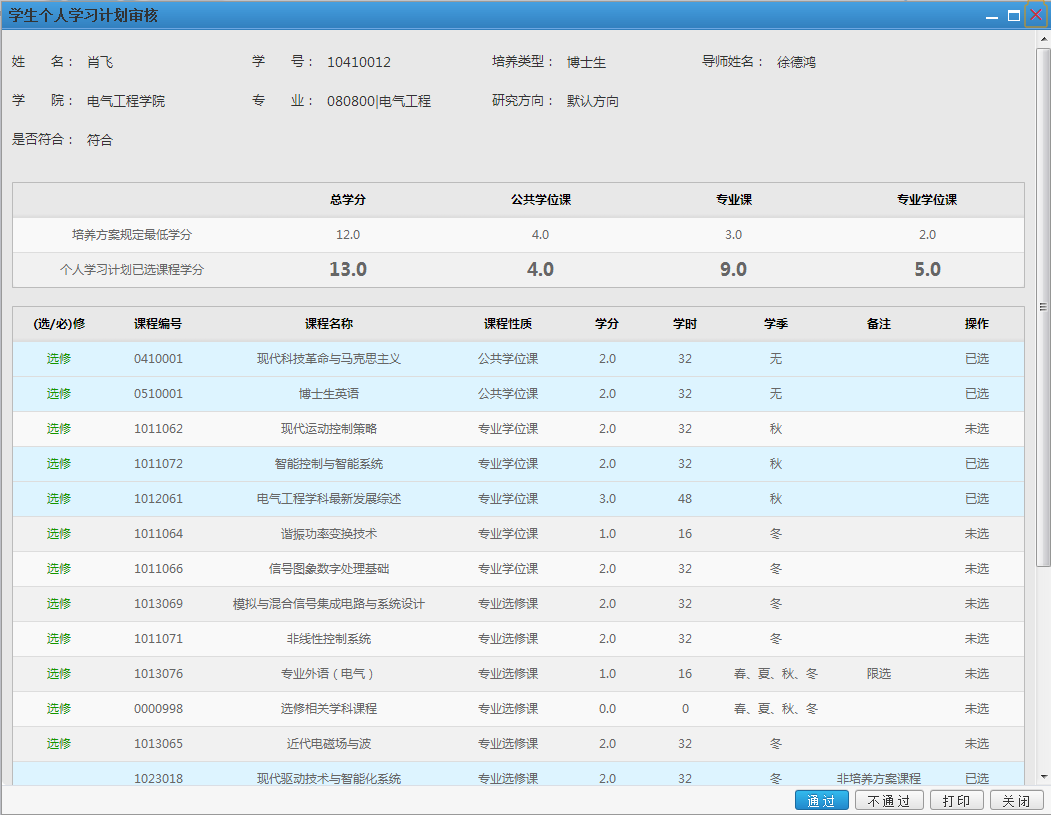 2 课程管理2.1 课程查询维护查询课程信息，录入相关查询条件，点击【查询】。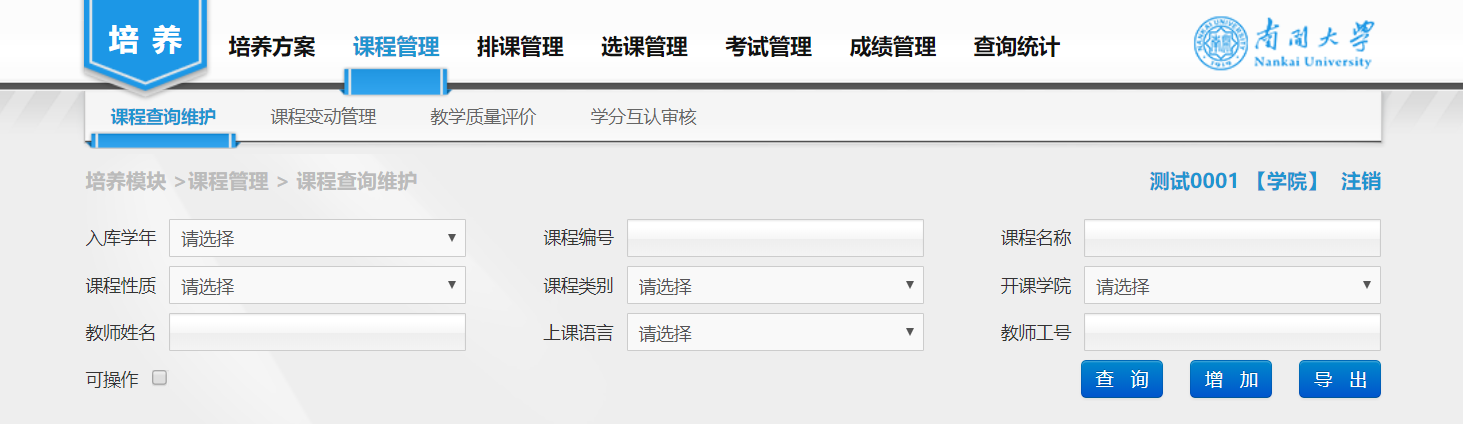 对于显示出来的查询结果，点击放大镜可以查看课程详细信息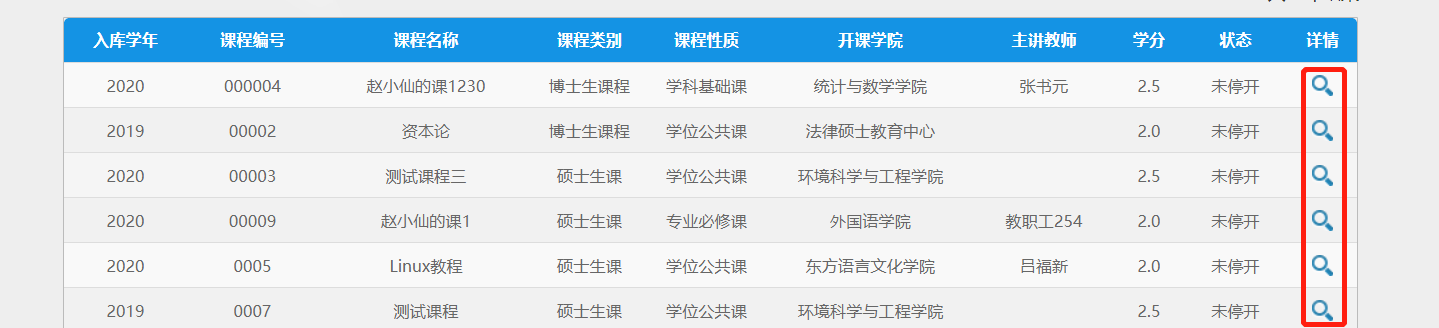 增加信息课程信息，点击【增加】按钮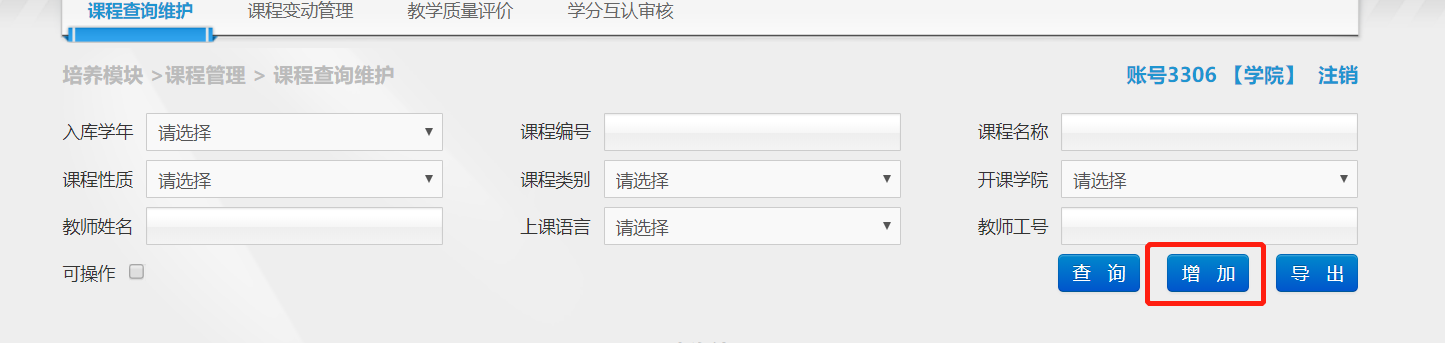 增加课程信息，依次填写课程内容信息。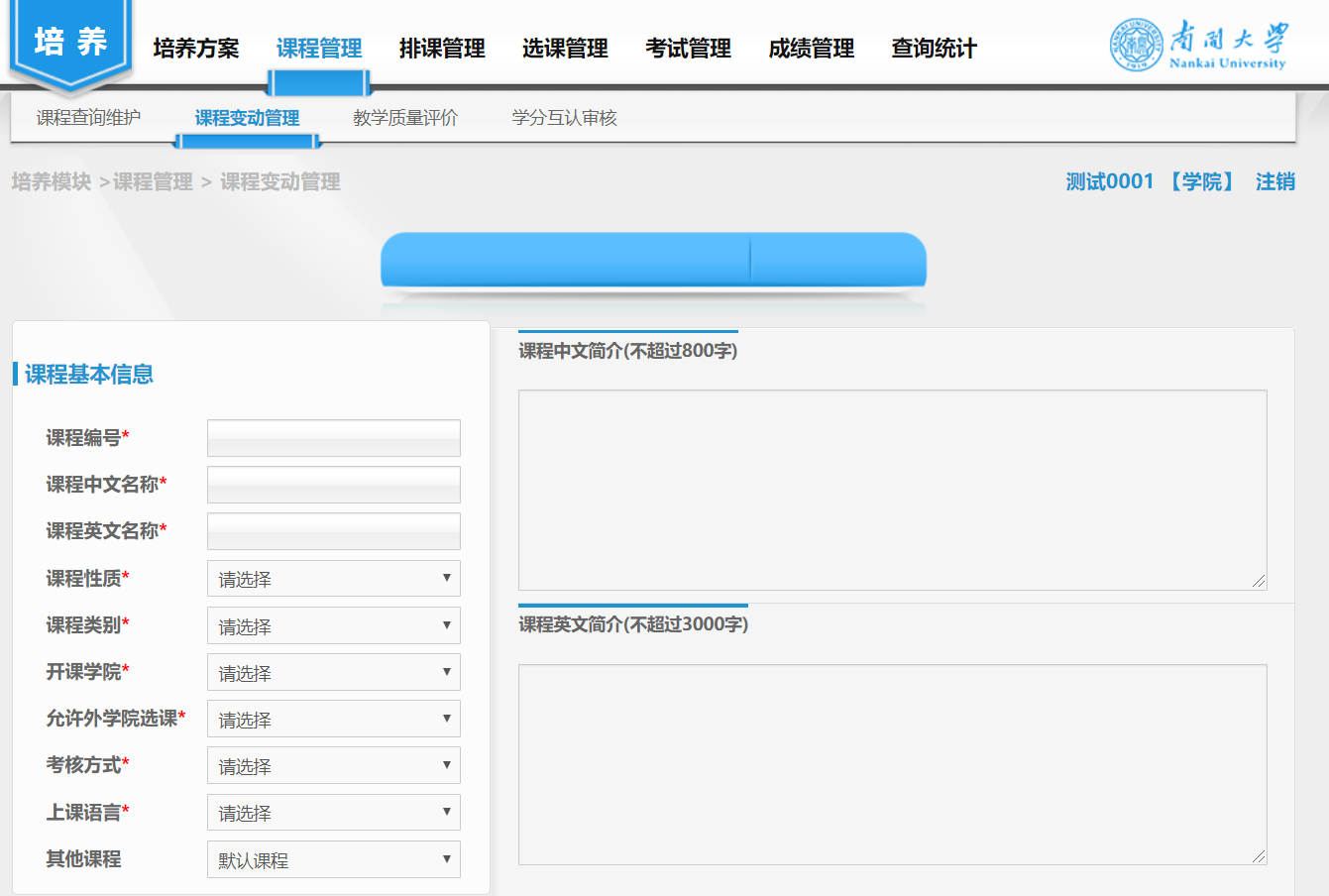 3.2 点击提交即可将完成新建，并递交一个增加课程的条目，需研究生院审核通过。3.3 点击保存时，新填写的内容会被保存，但不会提交到研究生院3.4 点击返回即可退出新增模式2.2 课程变动管理查询指定课程变动记录，先输入相关条件，再点击查询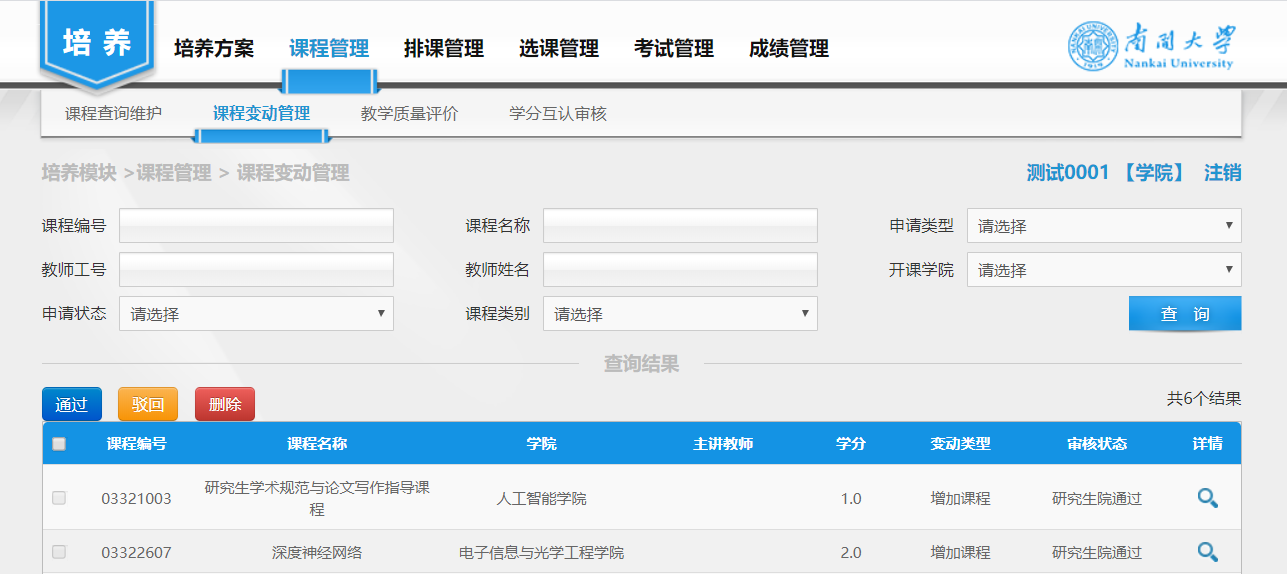 如果需要对某项条目进行操作，请先勾选条目前面的选框2.1点击【删除】，将会将该课程当前变动记录删除。    2.2点击通过，填写好审核备注并提交，提示操作成功，该课程的变动申请将会得到批准2.3点击驳回，选择驳回到教师，填写好审核备注并提交，提示操作成功，该课程的变动申请将会被驳回，相关人员可以查阅驳回原因。2.3 教学质量评价院系课程一览1.1点击“院系课程一览”标签，欲查询评价记录，先输入相关条件，再点击查询。1.2选择了查询条件后，点击“导出”按钮，进行信息导出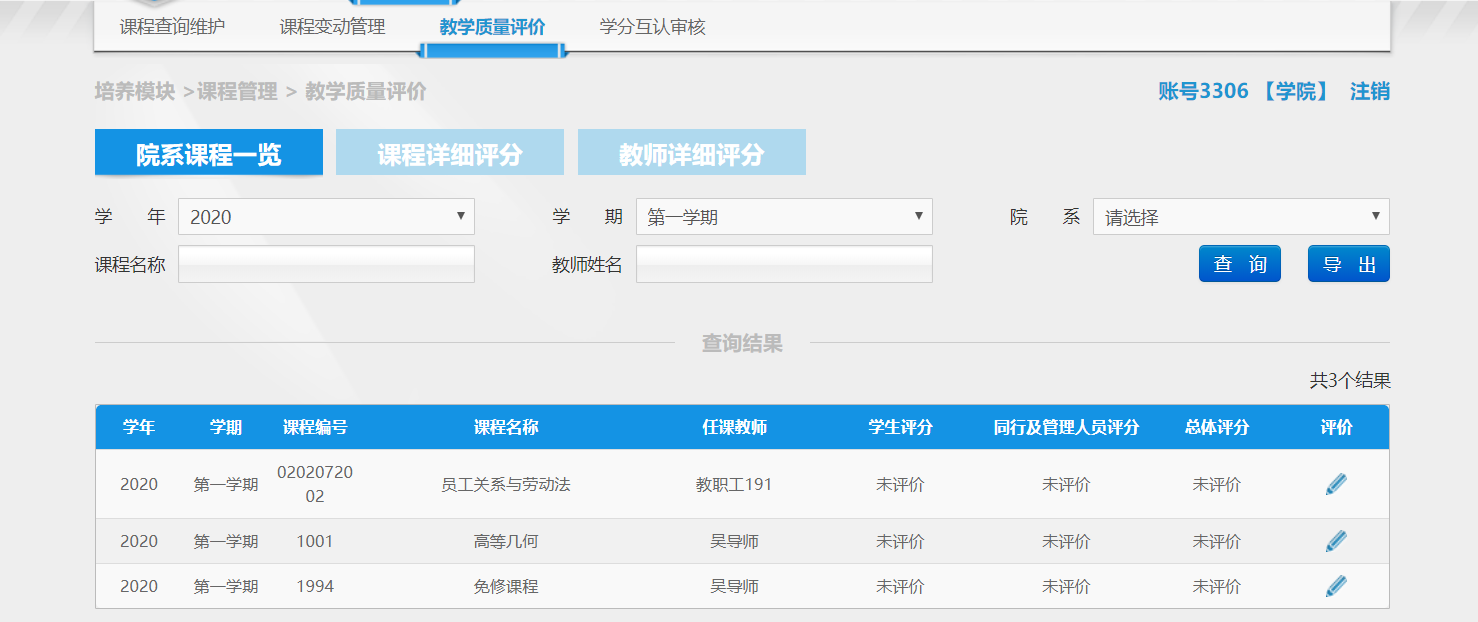 1.3 点击【评价】，对课程进行详细评价，评价后点击【保存】完成课程评价。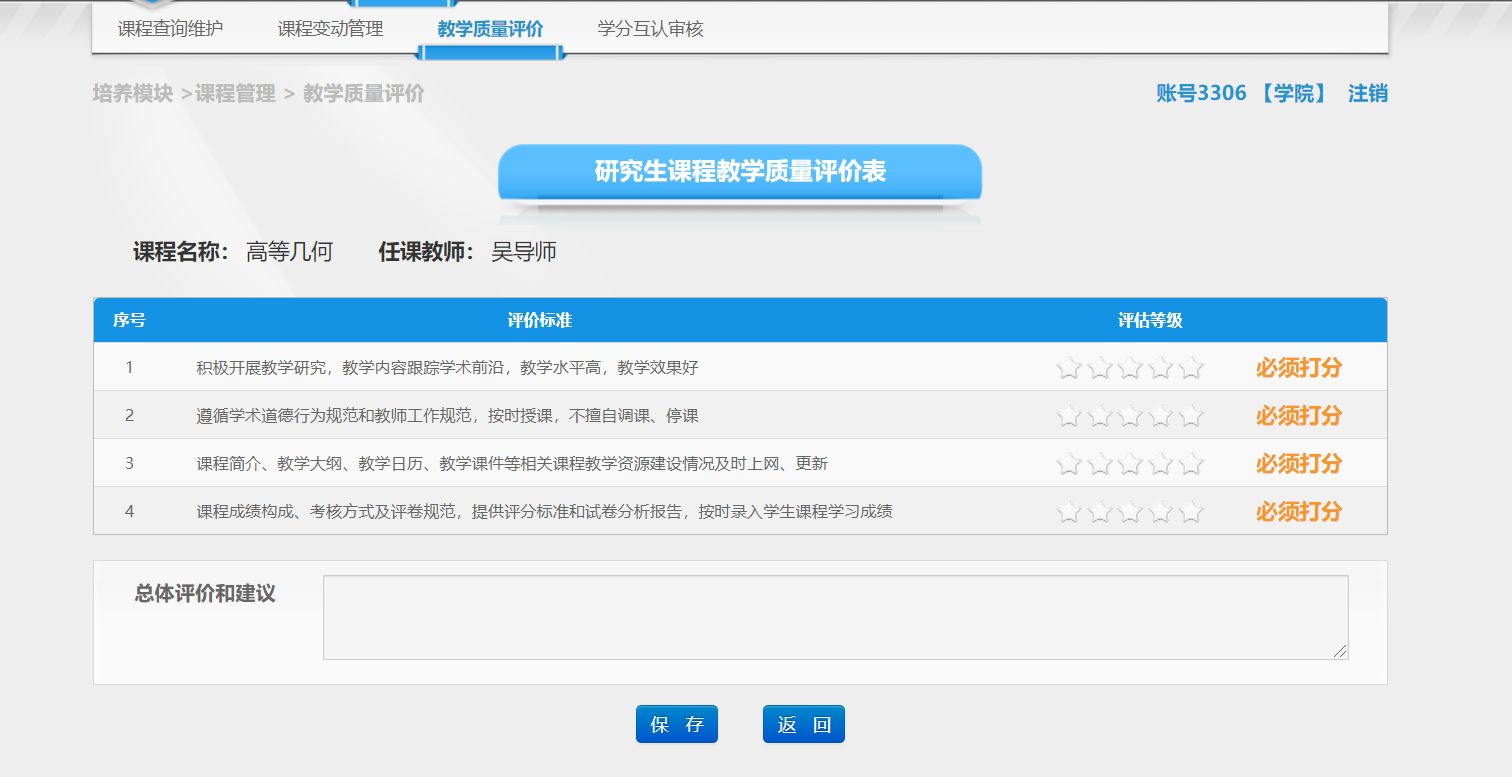 课程详细评分2.1点击“课程详细评分”标签，欲查询评价记录，先输入相关条件，再点击查询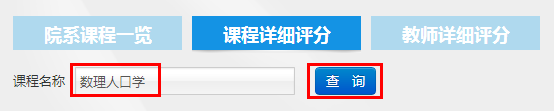 教师详细评分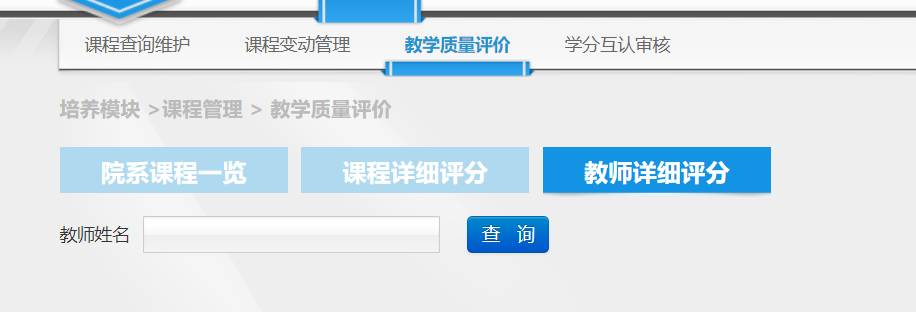 2.3 学分互认审核输入相关的查询条件，点击【查询】。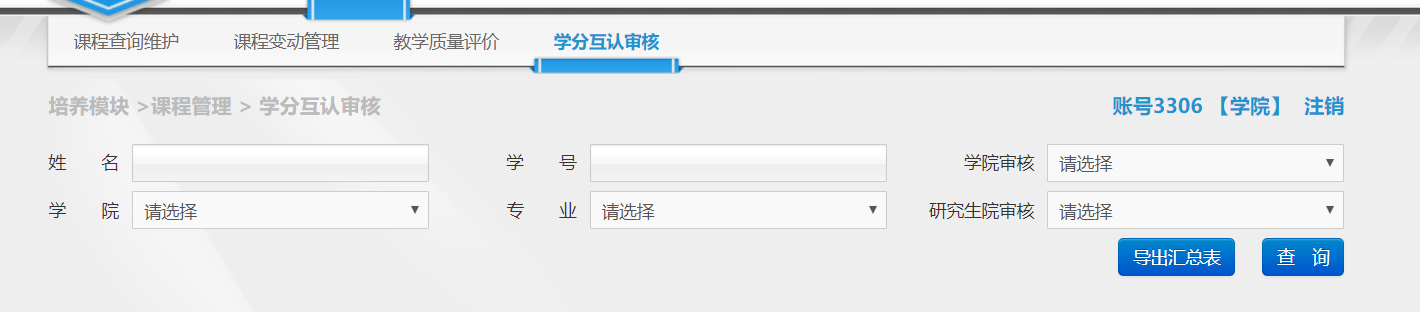 3 排课管理3.1 预排课3.1.1排课查询页面	学院的预排课页面以专业为单位进行排课，该页面提供年级、培养类型、学院和专业的筛选。对查询出的专业可以进行排课操作（培养方案中当前学年学期的专业课程都在一起进行排课操作）。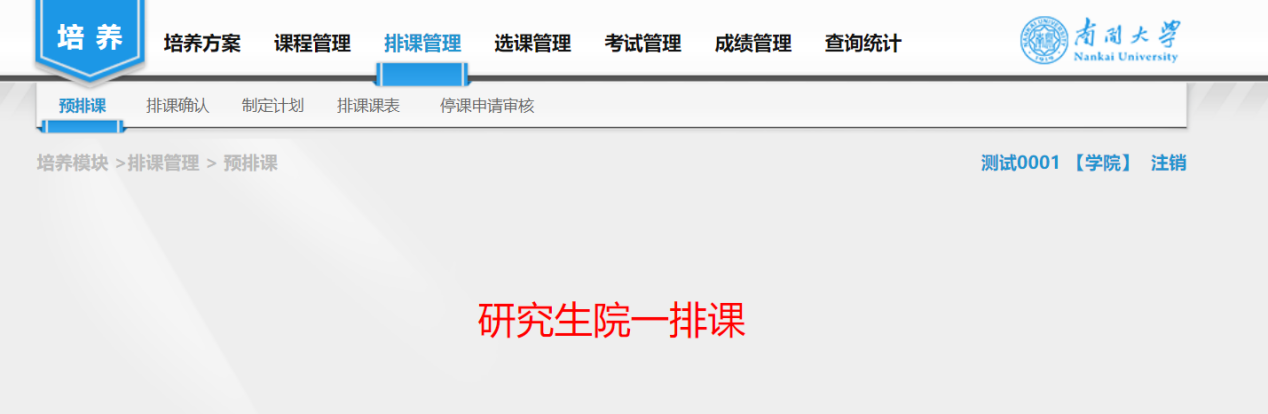 3.1.2 排课页面3.2 排课确认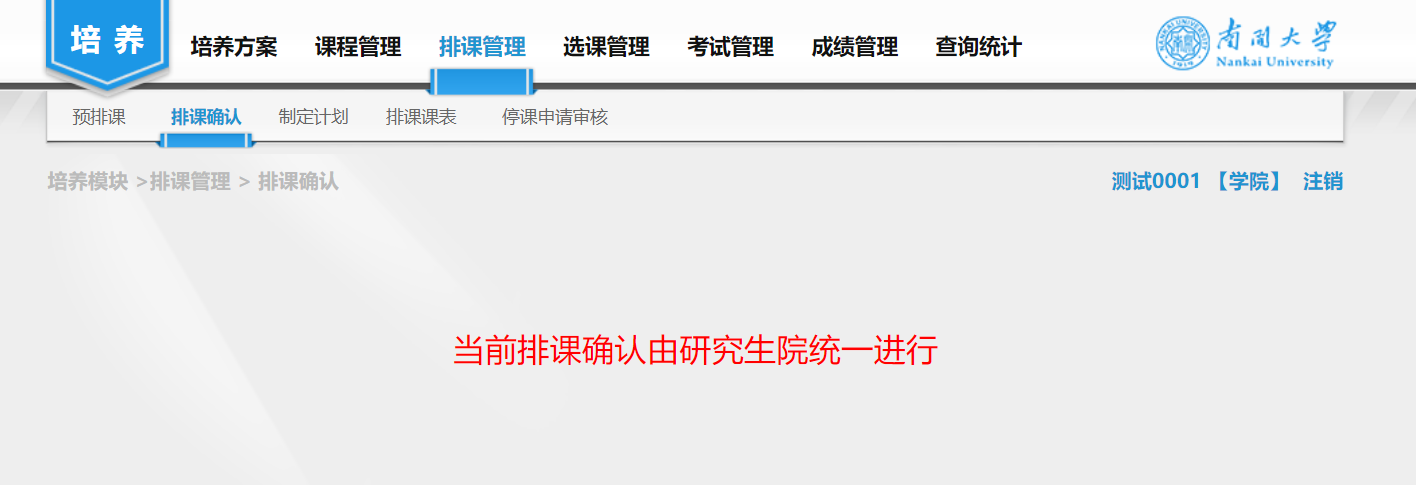 3.3 制定计划	选择相关信息，点击【查询】，查看相关的计划信息。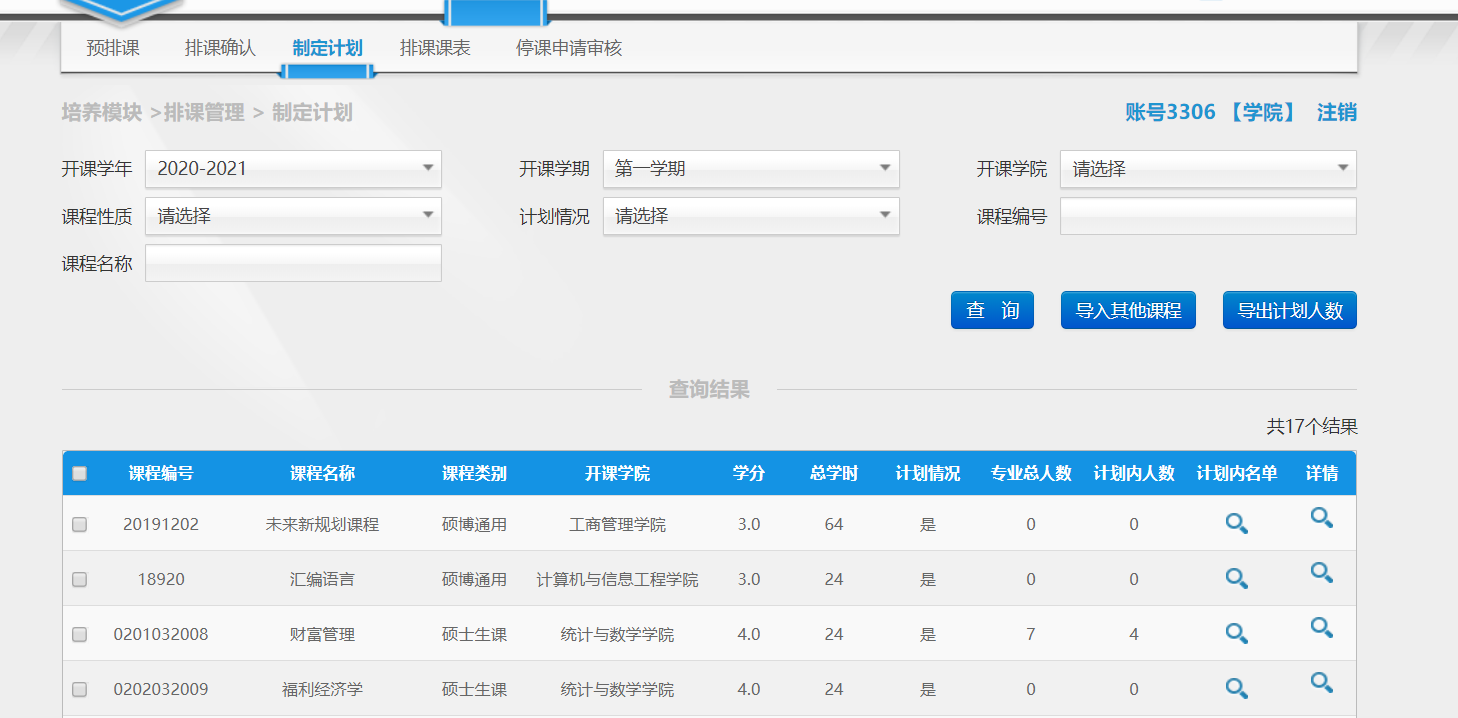 3.4 排课课表排课结果页面，查询的是整个专业的课程安排情况，根据查询条件查询出你要查询的学院专业，点击排课按钮，查看课程安排情况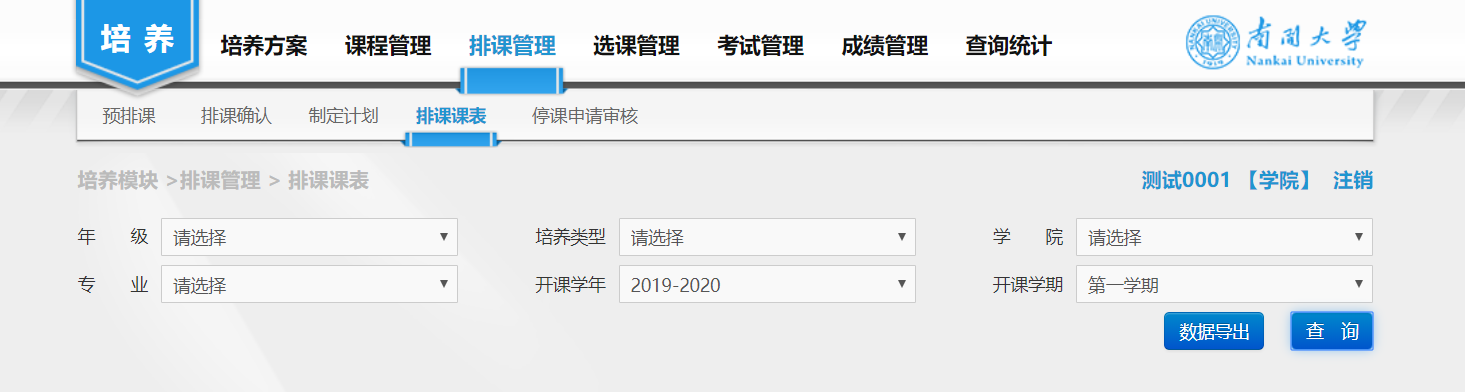      点击排课按钮，查看排课详情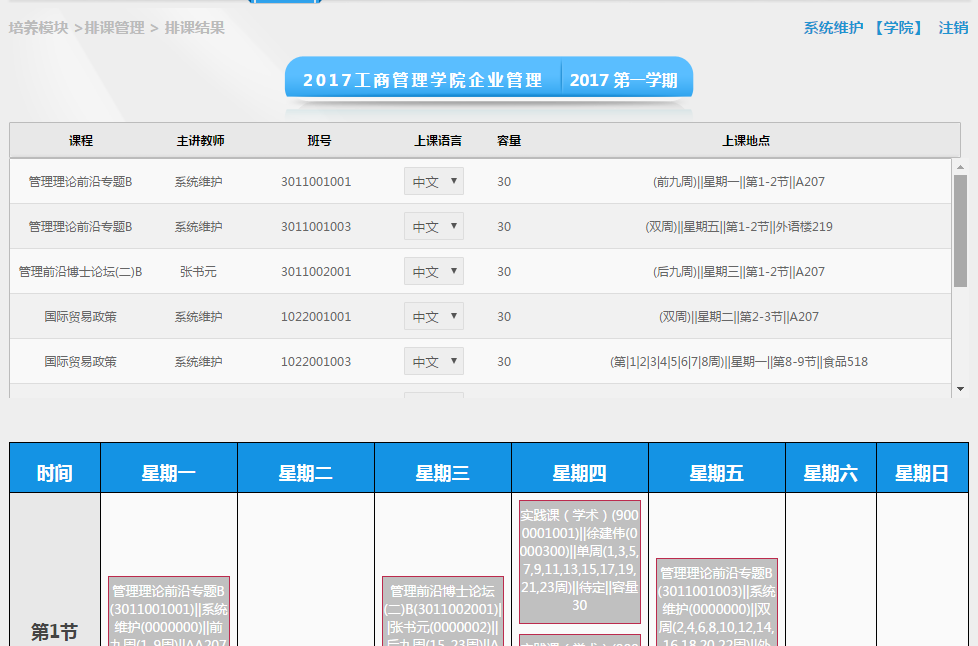 3.5 停课申请审核	选择相关的查询条件，点击【查询】查看相关的停课申请信息。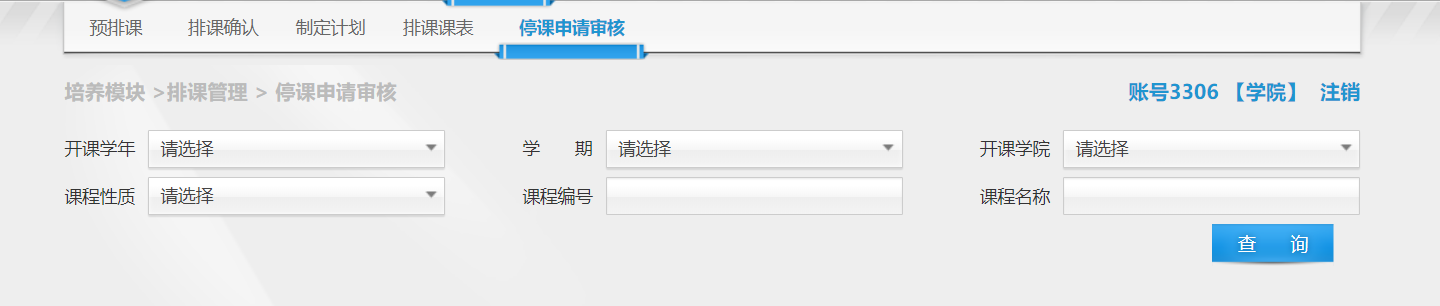 	选中停课申请列表，点击【通过】则通过该条停课申请；点击【驳回】则拒绝该条停课申请；点击【撤销】则取消对该条停课申请所选操作。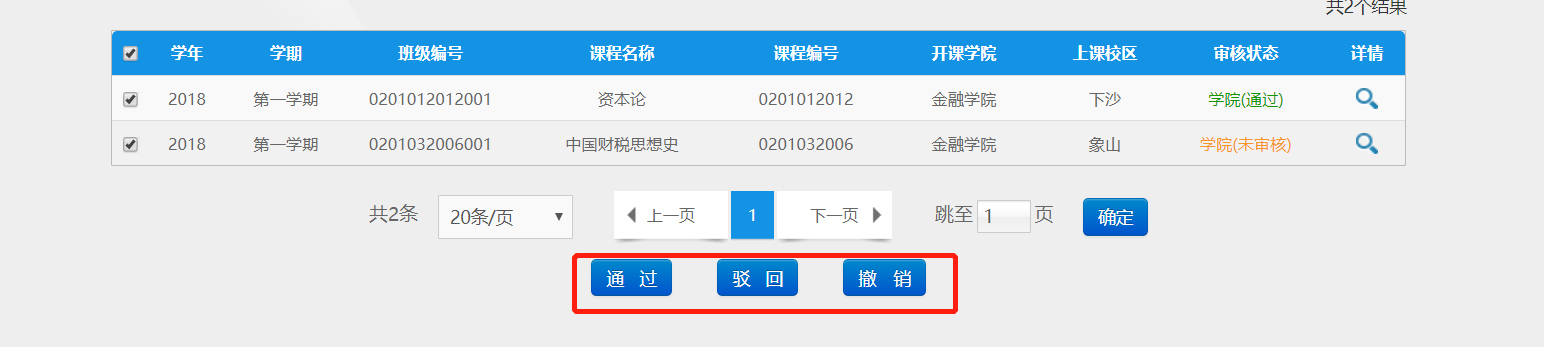 选课管理4.1 英语免修审核输入相关条件，点击【查询】，查看学生的英语免修申请信息；点击【导出】即可导出选中的学生列表的英语免修申请信息。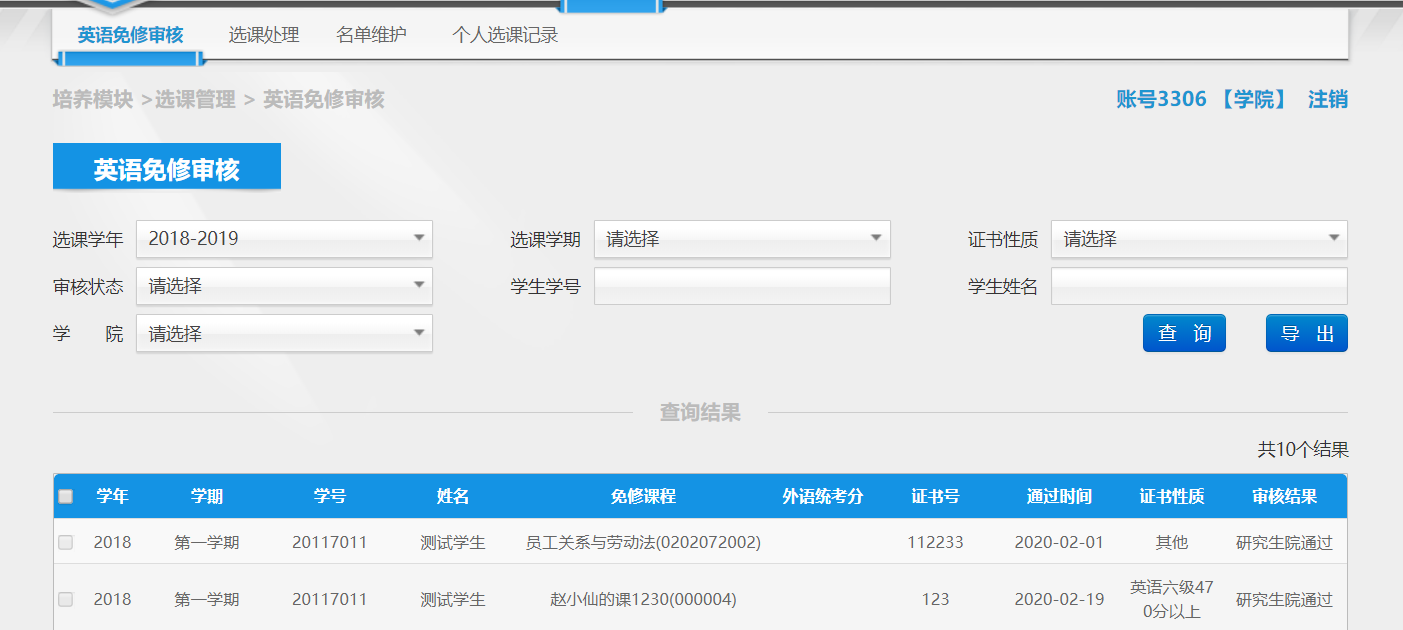 选中学生列表，点击【通过】则通过学生的英语免修审核；点击【驳回】则拒绝学生的英语免修申请。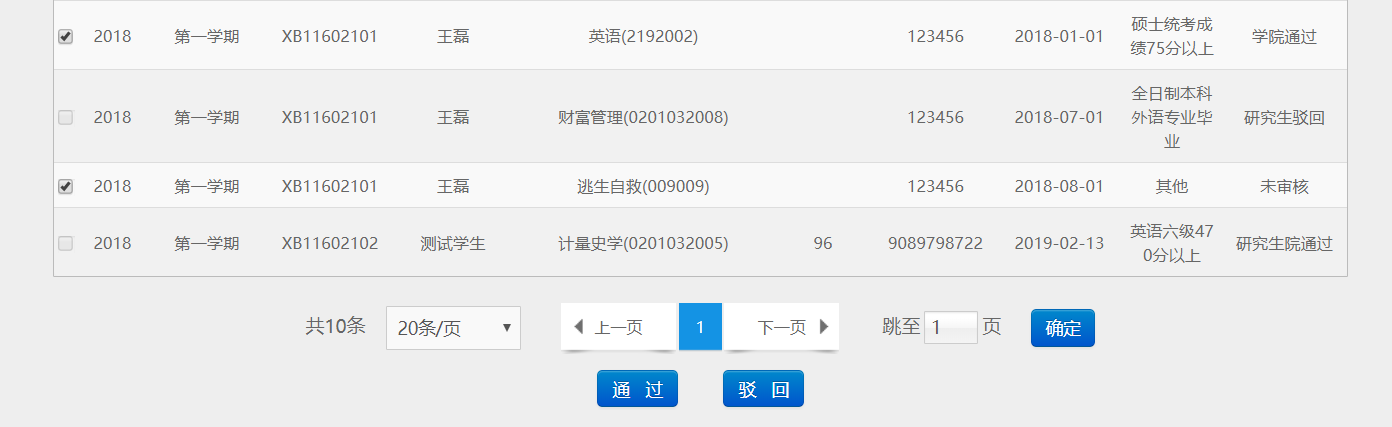 4.2 选课处理填写、选择好相关条件并点击查询。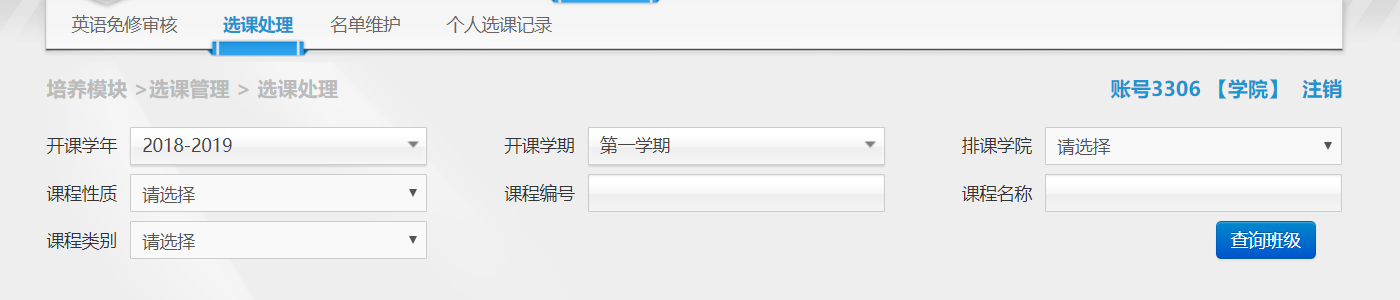 点击右边按钮可以对按钮名称中对应的课程进行处理。对于查询结果点击容量、主讲教师、上课时间地点，可以改变相应内容。点击【预处理】，进入预处理页面。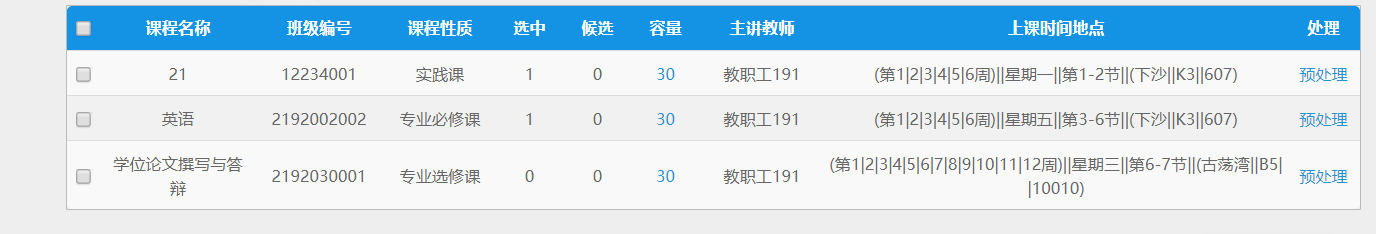 预处理课程页面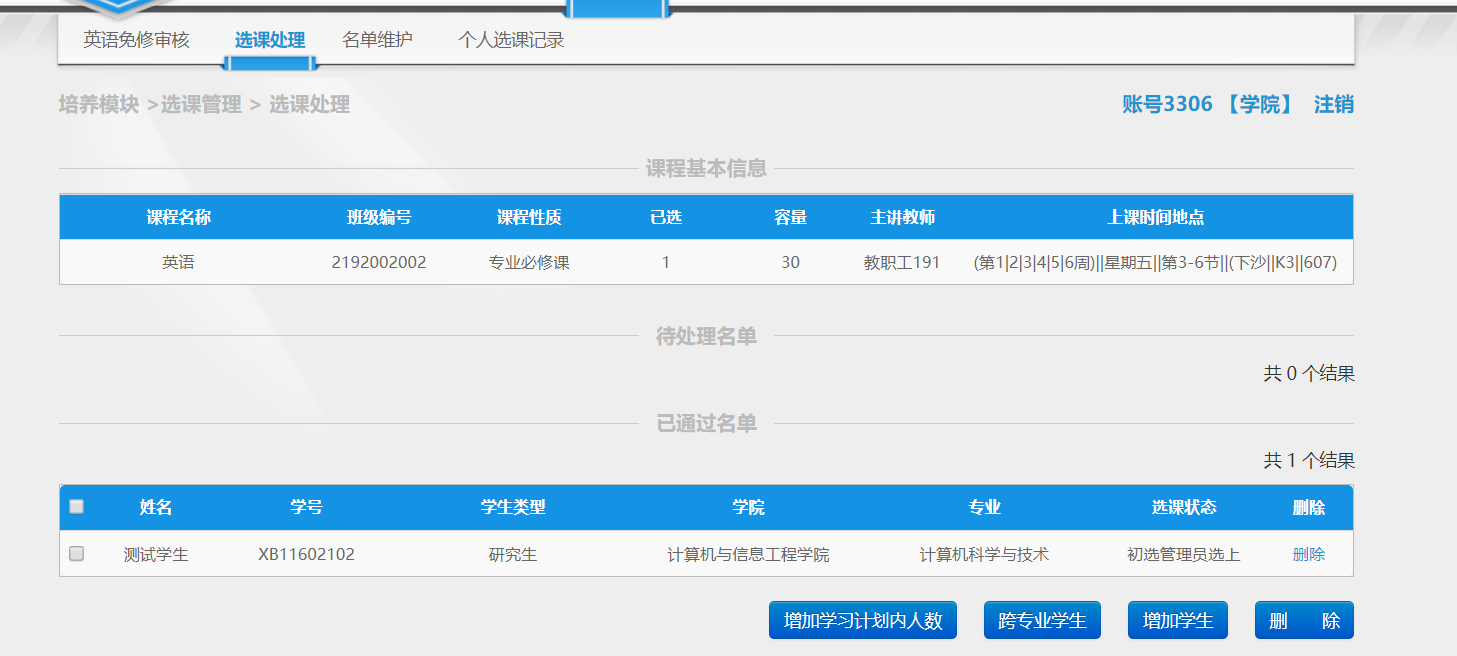 3.2 增加选课学生，点击【增加学生】则可增加本课程选课的学生；点击【垮专业学生】则可增加其他专业本课程选课的学生；选中学生列表则，点击【删除】则可删除选中本课程的学生。4.3 名单维护填写、选择好相关条件并点击【查询班级】按钮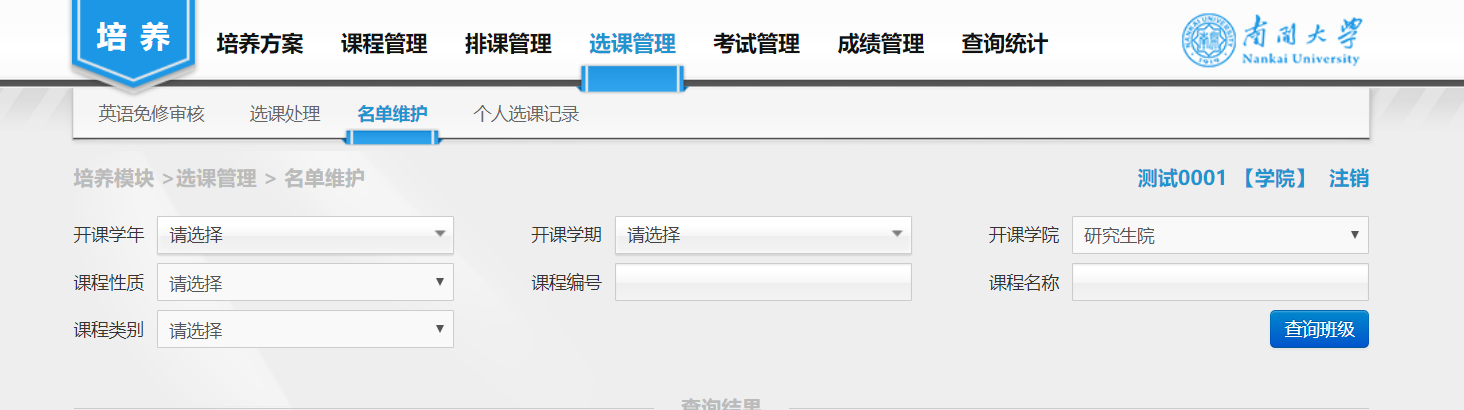 2．班级信息修改：点击每个班级记录的【容量】、【名单维护】链接可以进行相应信息的修改。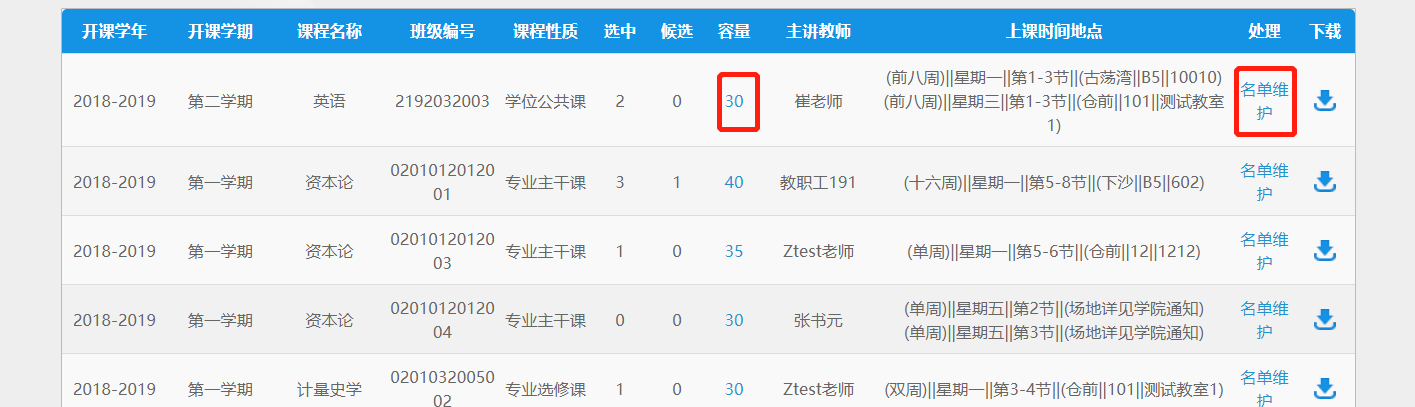 4.4 个人选课记录选择查询条件之后，点击“查询”按钮进行查询(注：学号必须输入，因为是单个学生查询)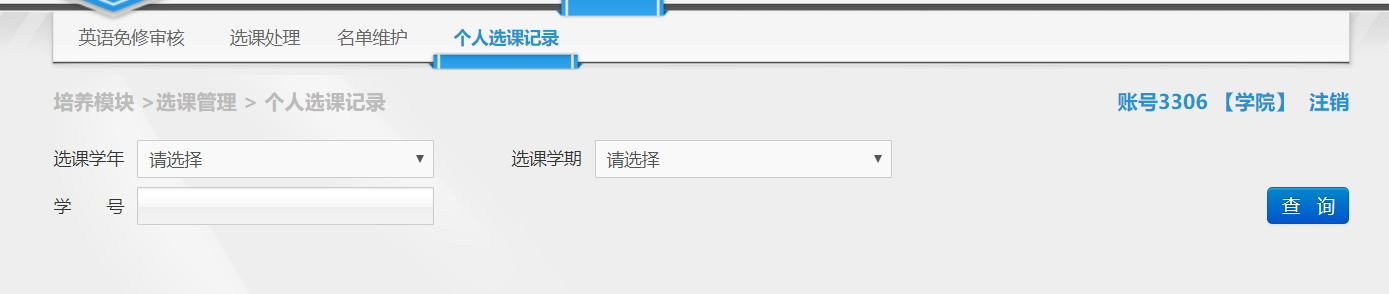 查看详细信息：点击“点击查看详细”链接，可以查看课程的详细信息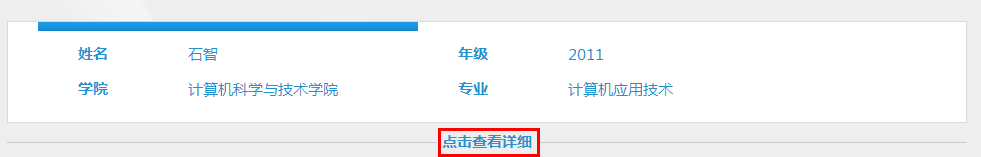 2.1 详细信息界面：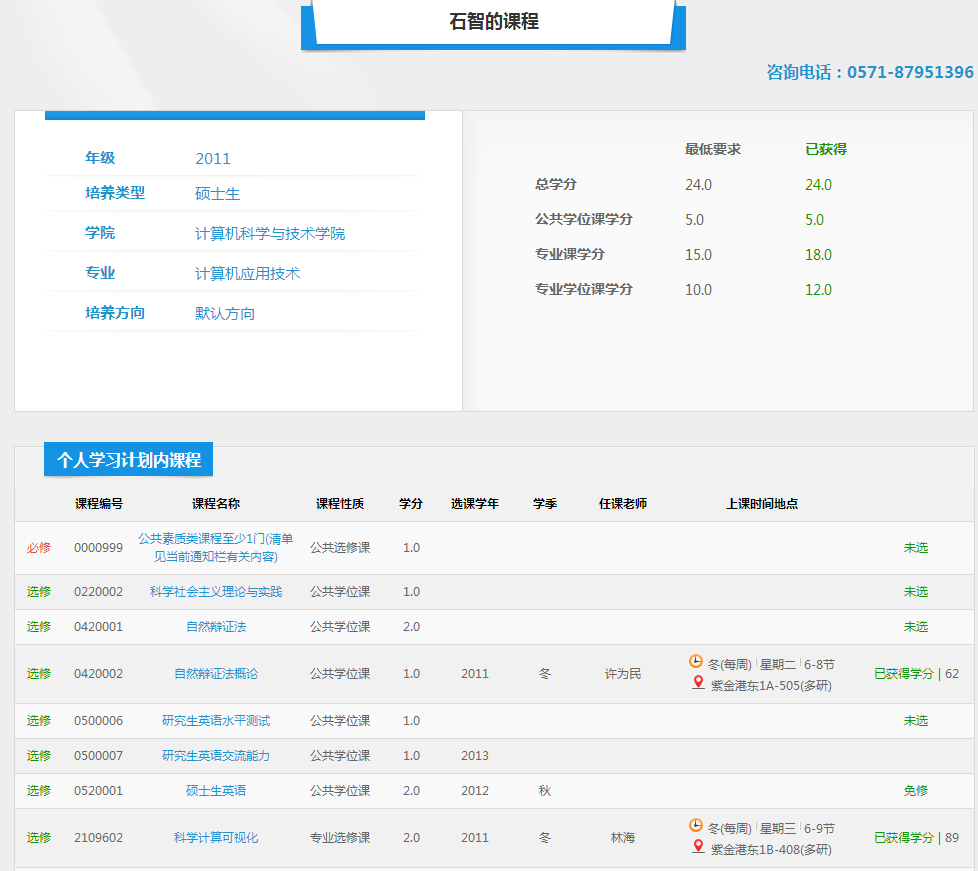 5 考试管理5.1 监考教师维护欲查询监考老师，输入相关条件并点击【查询】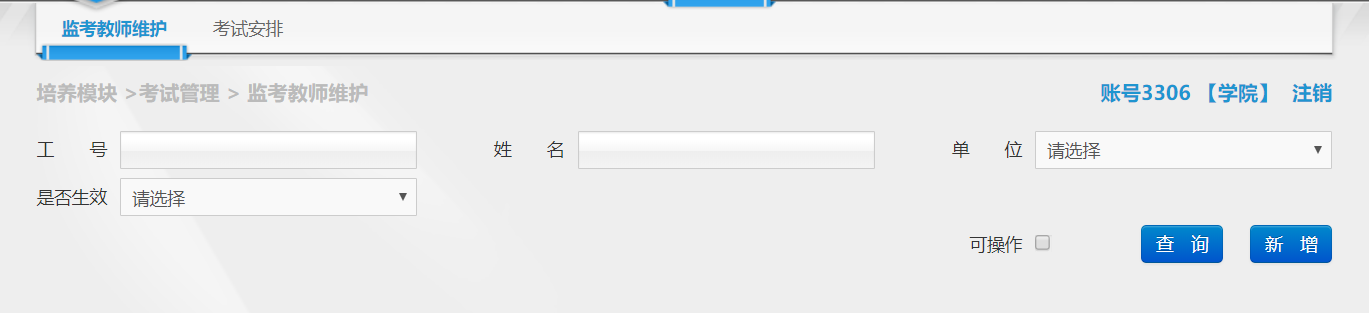 新增监考教师——在新页面中输入教师工号，按回车键获取教师的姓名和工作单位，然后输入手机以及电子邮箱。最后点击保存即可。如果成功，会提示添加成功。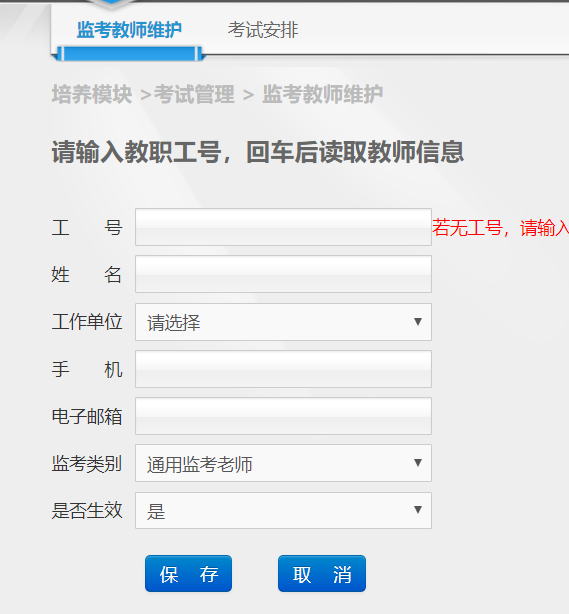 勾选“可操作”点击【查询】，可查看可编辑的监考教师信息，可修改监考教师的工作单位、监考类别、是否生效、可删除教师监考信息。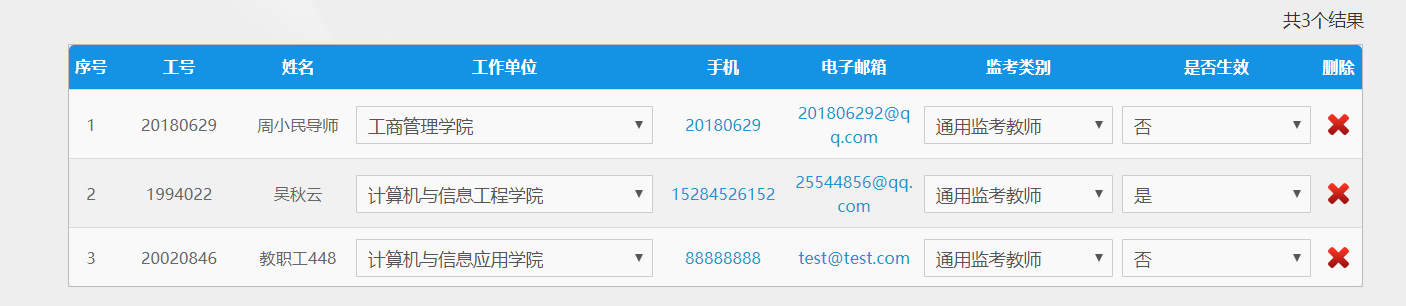 5.2 考试安排选择相关的条件，点击【查询】可查看课程的考试安排信息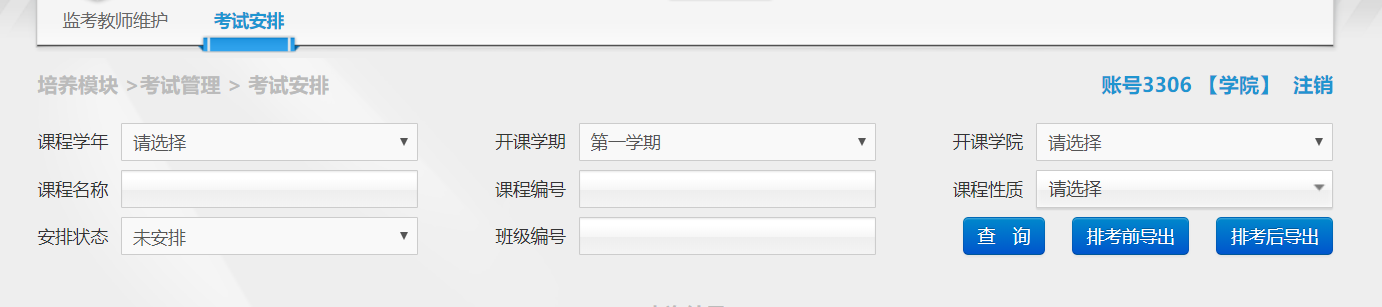 对于查询结果，如果未安排考场，点击绿色的安排字样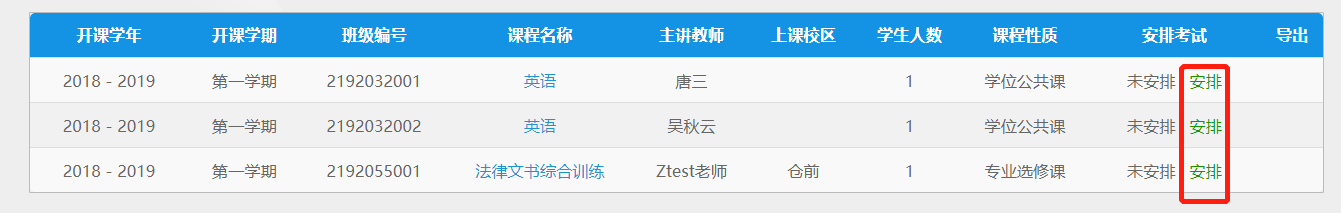 2.1 在新的页面中，选择好考试时间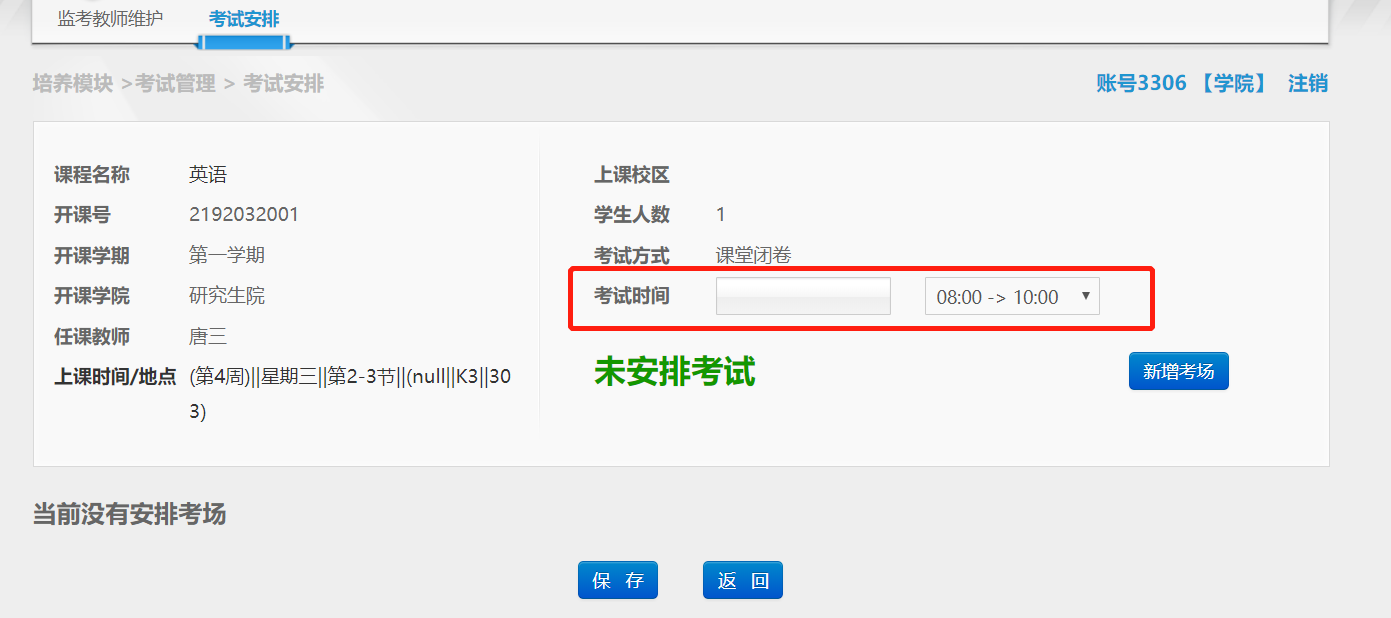 2.2 然后点击新增考场。2.3 在安排考场部分，先填写好左部分的考试地点、考试人数和备注。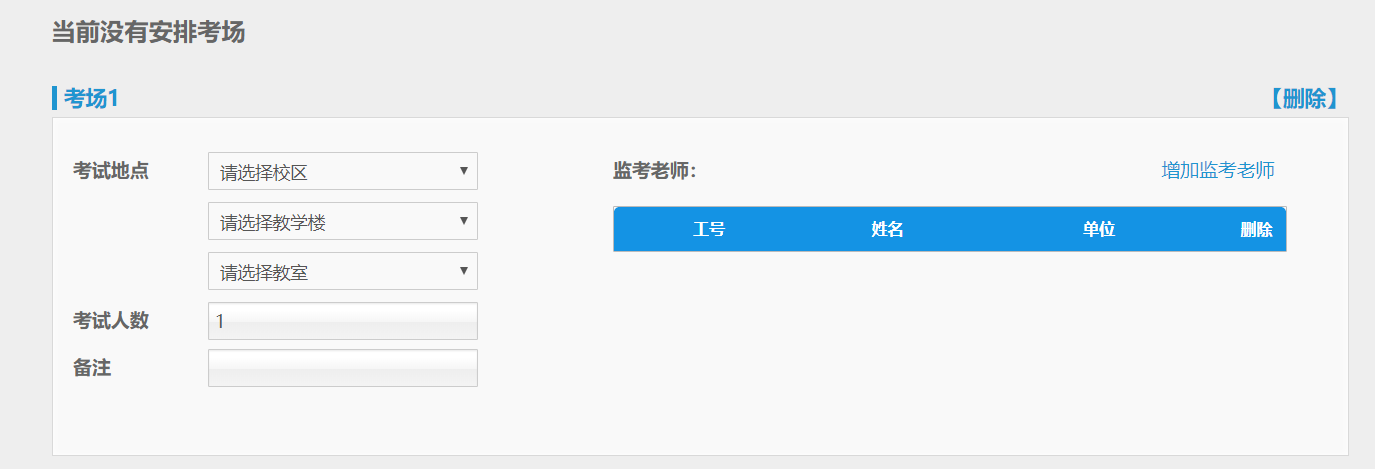 2.4 然后点击右部分的增加监考老师。2.4.1在新的弹窗中，先输入查询条件，点击查询找出指定教师。2.4.2然后勾选指定教师，点击添加。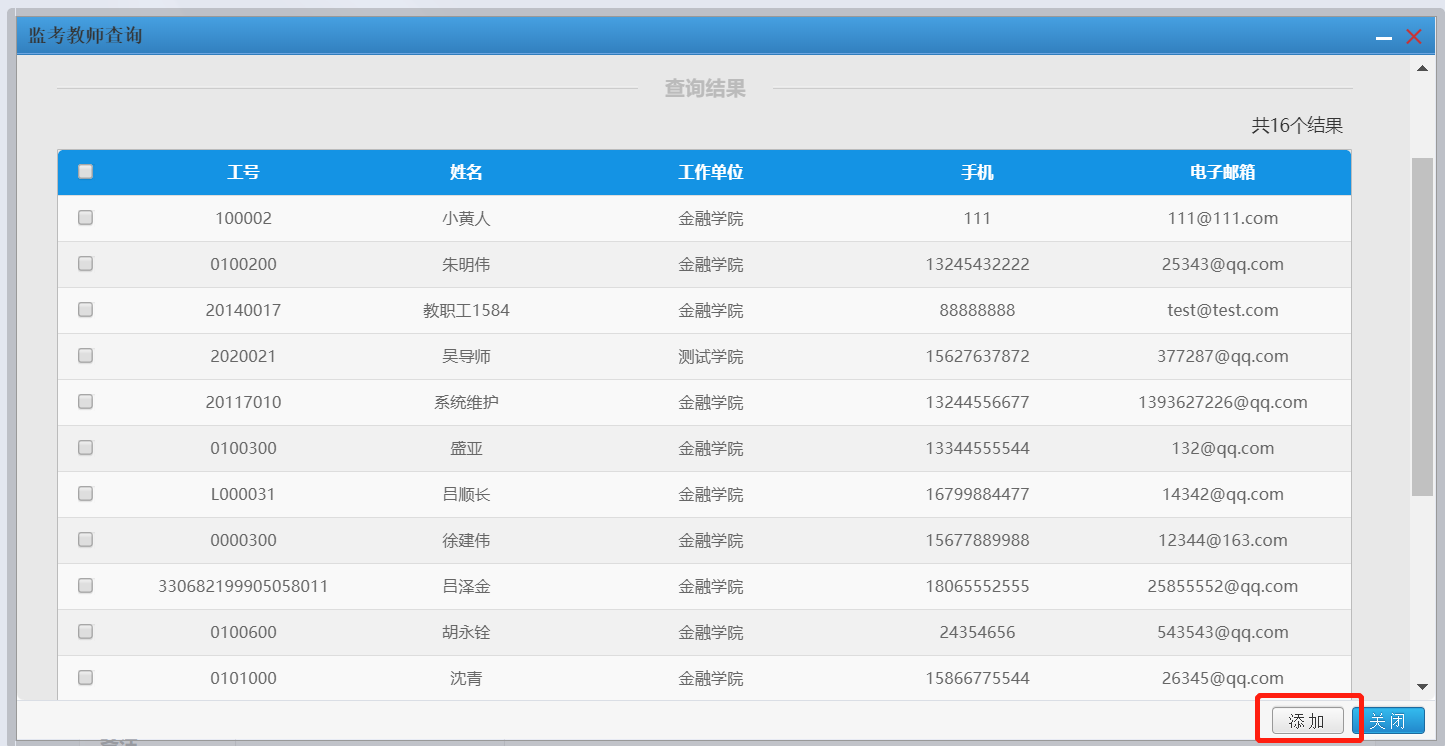 2.4.3 如果想删除某位监考教师，点击删除即可。2.5最后点击保存完成考场设置，会提示操作成功。修改某个考场安排，可以点击蓝色的修改字样。如欲删除某个考场安排，可以点击红色的删除字样。6 成绩管理6.1 成绩临时库录入欲查询需要入库的课程，先输入相关条件，再点击【查询】。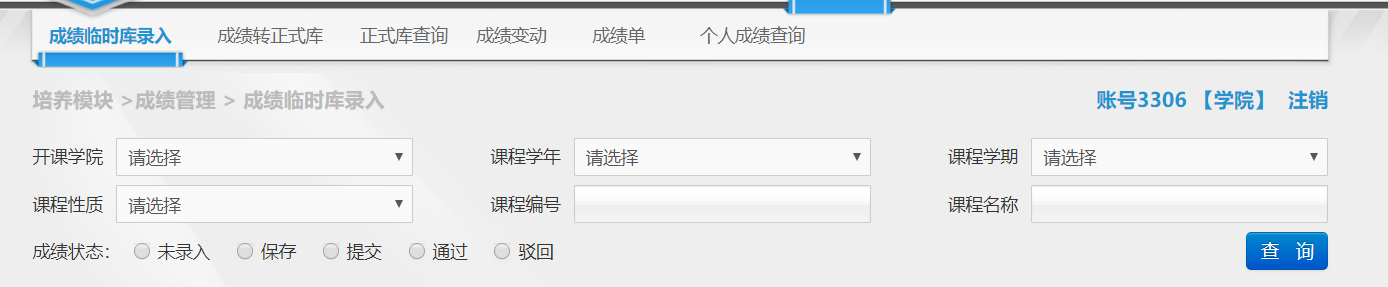 对于显示出来的查询结果，点击放大镜可以查看课程详细信息；点击修改可修改该班级的学生的该课程的考试成绩信息；点击下载可下载该该班级的该课程考试成绩信息。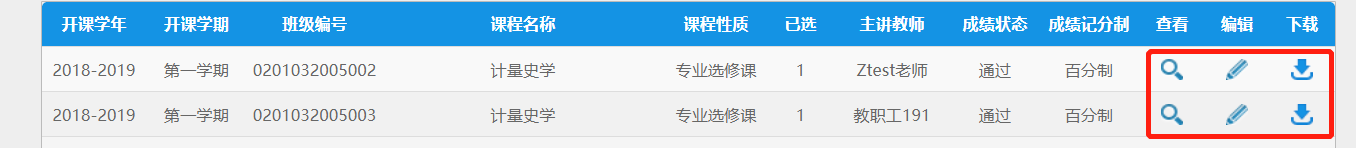 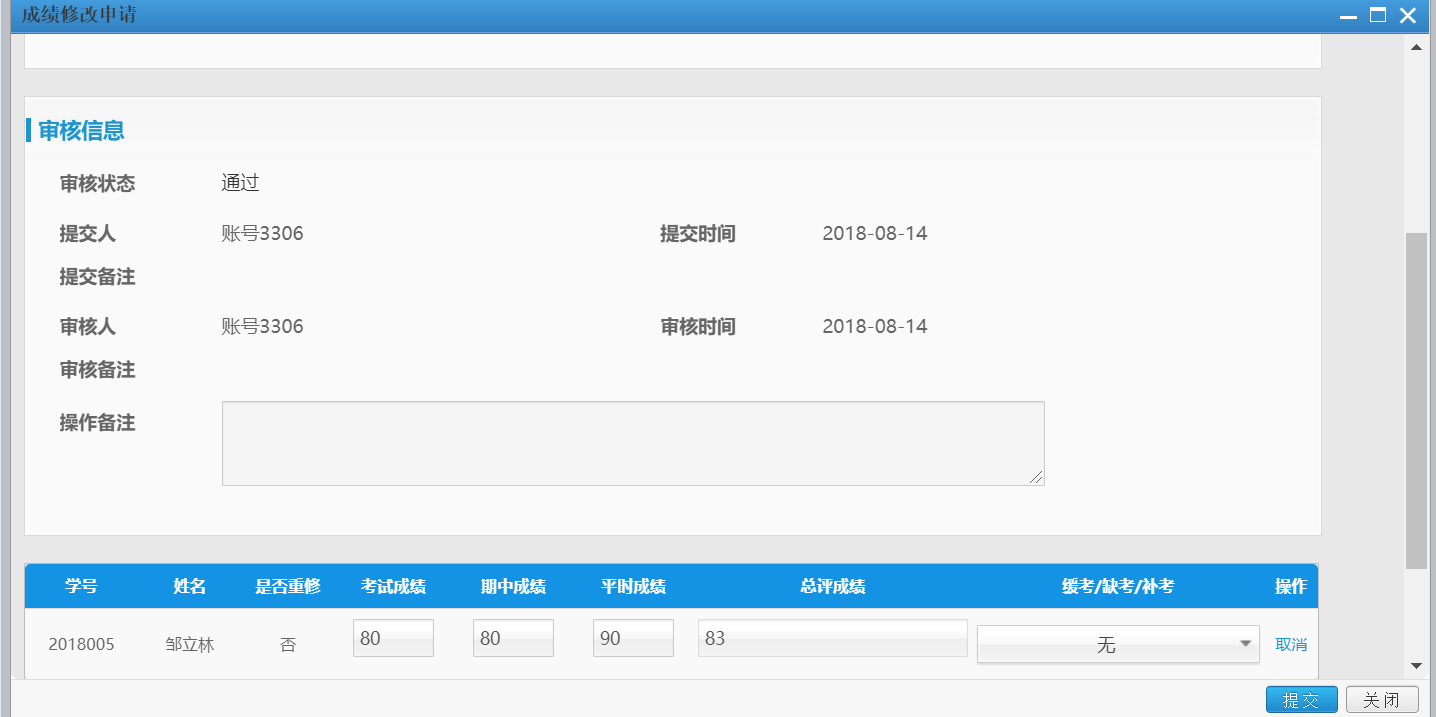 6.2 成绩转正式库欲查询需要入库的课程，先输入相关条件，再点击查询，如果点击“导出结果”按钮，可以导出相应课程的excel表格(说明:学院只操作“专业选修课”，“专业学位课”):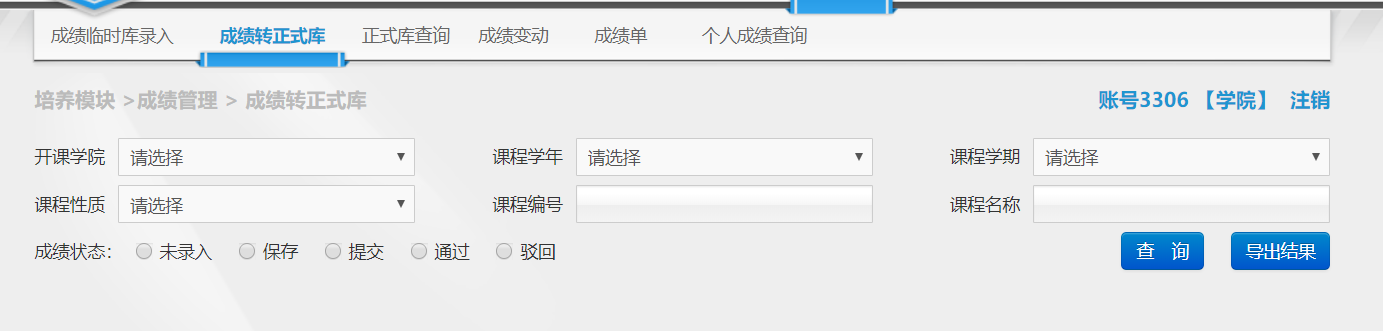 对于显示出来的查询结果，点击放大镜可以查看课程详细信息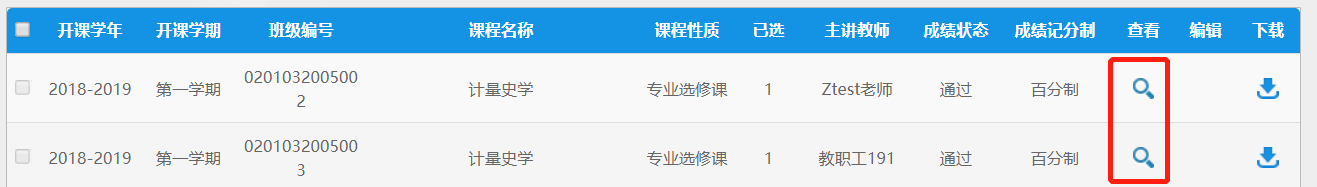 如果课程成绩处于“提交”状态，可以进行成绩修改，对于查询结果，点击铅笔图标，可以修改课程成绩相关信息。通过“通过”按钮：可以把核对无误的临时库成绩提交到成绩正式库，同时插入到历史成绩库中。通过“驳回”按钮：可以把核对有问题的临时库成绩驳回，让任课老师重新核对后，再提交成绩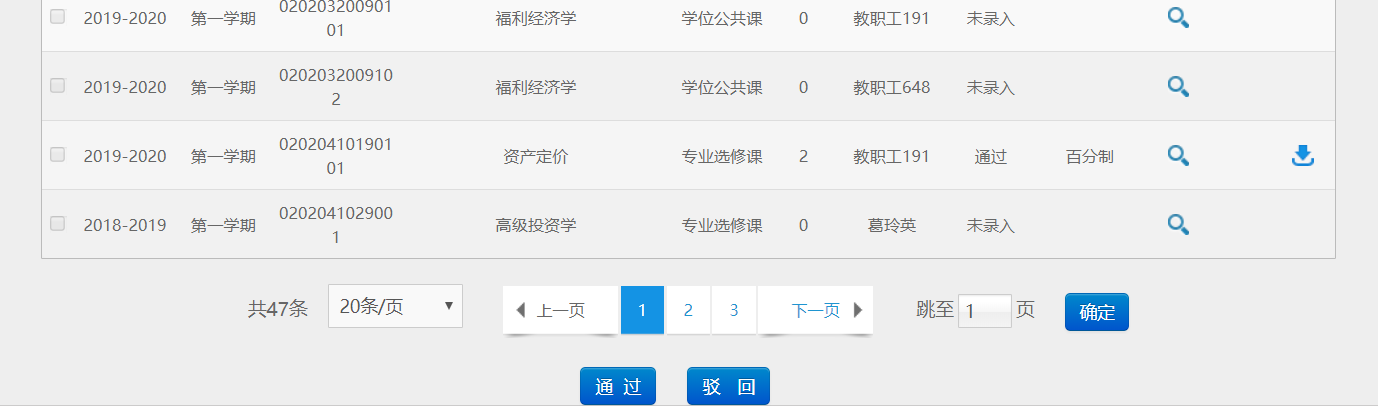 6.3 正式库查询欲查询需要进行成绩维护的课程，先输入相关条件，再点击查询，如果点击“导出结果”按钮，则可导出相应课程的excel表格: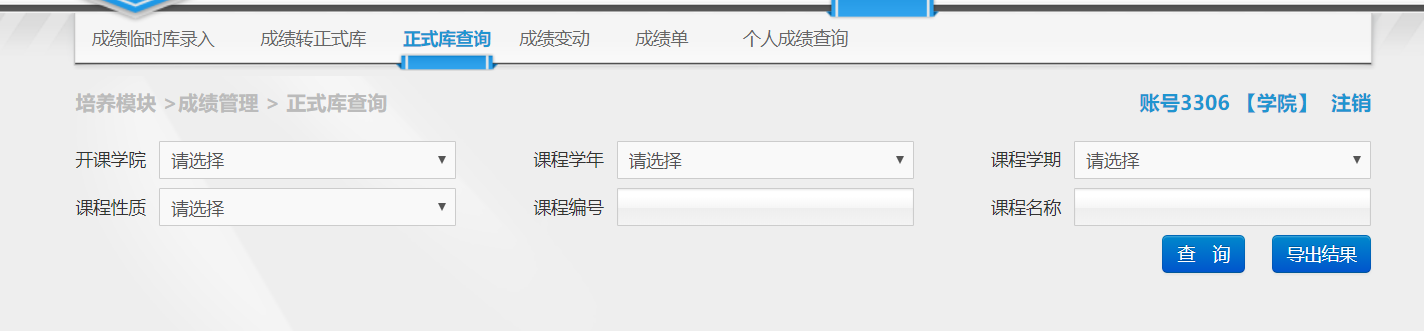 对于显示出来的查询结果，点击“放大镜”图标，可以查看该班级该课程成绩详细信息。6.4 成绩变动选择相关的条件，点击查询，查询班级学生的成绩变动信息；点击导出结果即可导出班级学生的成绩变动信息。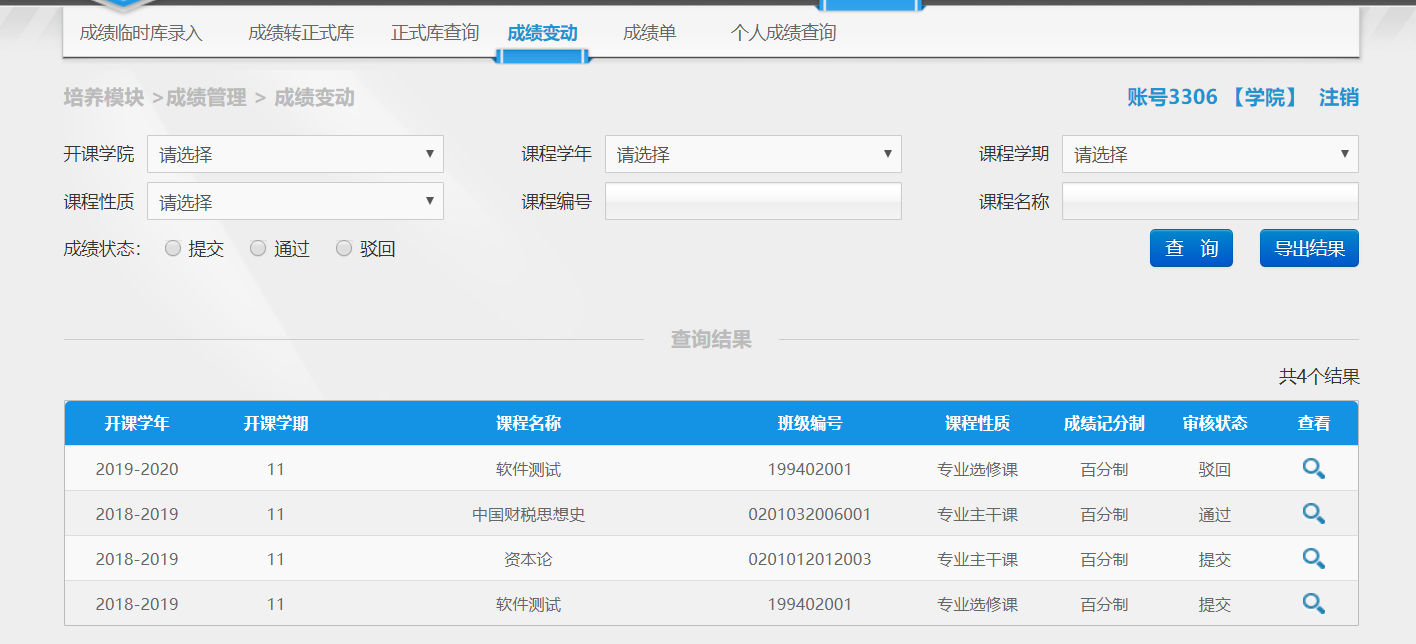 6.5成绩单只可查询2020级及之后的学生成绩单。选择相关的的查询条件，点击查询即可查询学生的成绩信息。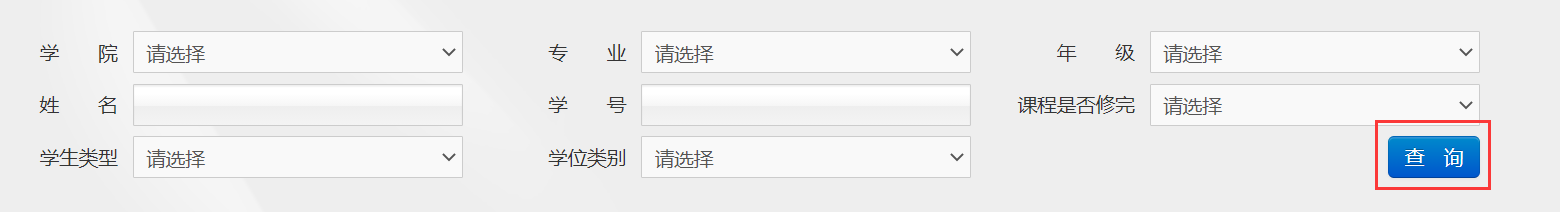 选中学生列表，点击图中按钮，即可导出学生的成绩信息。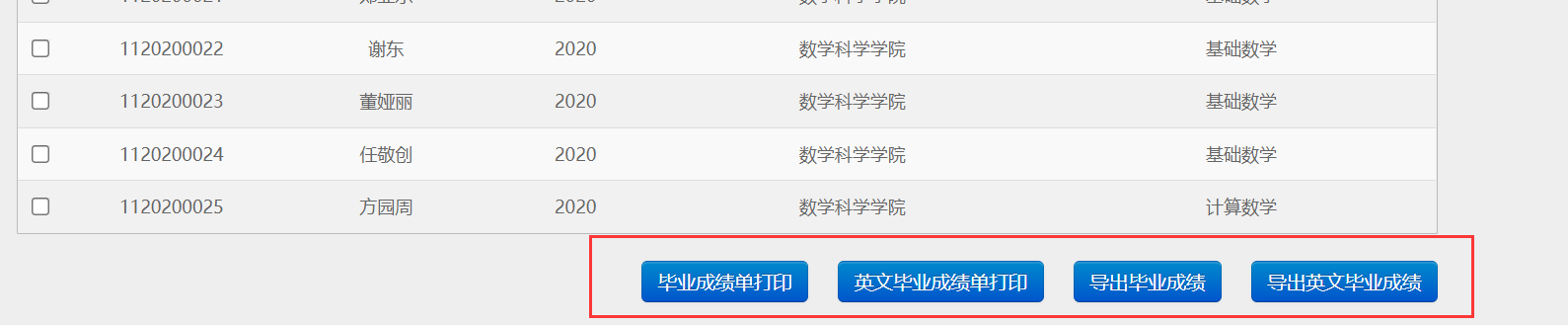 6.6 个人成绩查询输入相关的查询条件，点击查询即可查看该学生的个人成绩。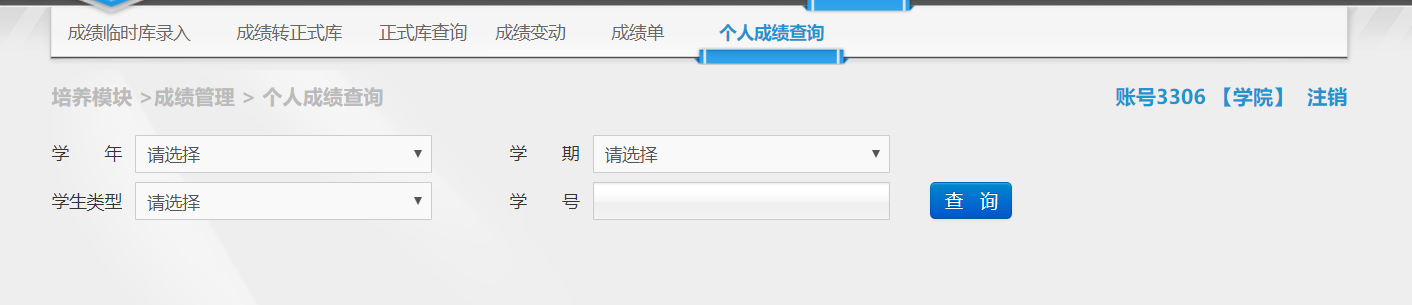 6.7 学分绩排名   对学生学分绩进行排名，可以根据年级、院系、专业等条件，点击查询来筛选想要的学生范围来进行学分绩排名，统计日期现实当前计算排名的日期。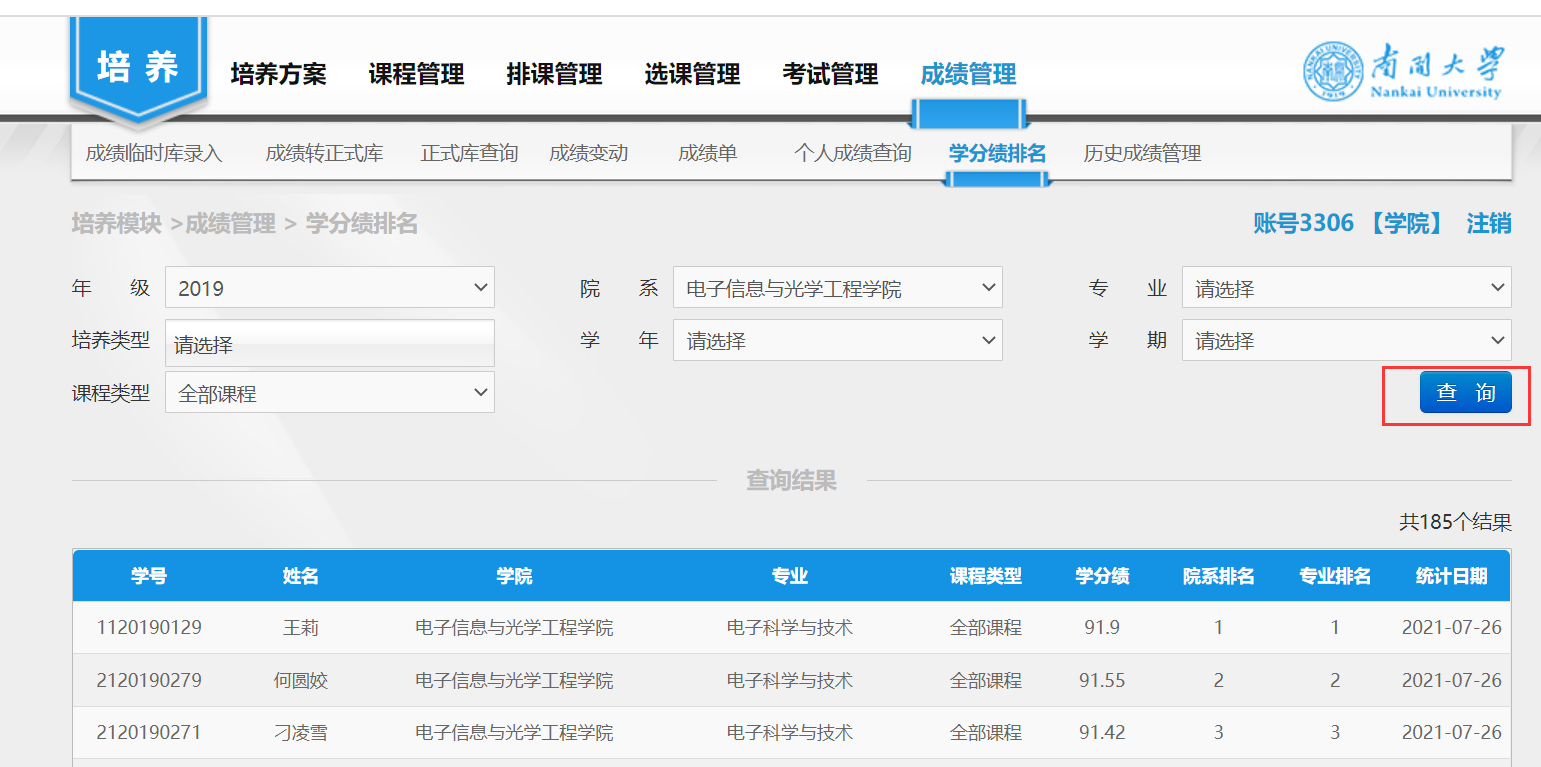 6.8 历史成绩管理2020级之前的学生成绩以该页面查询为准。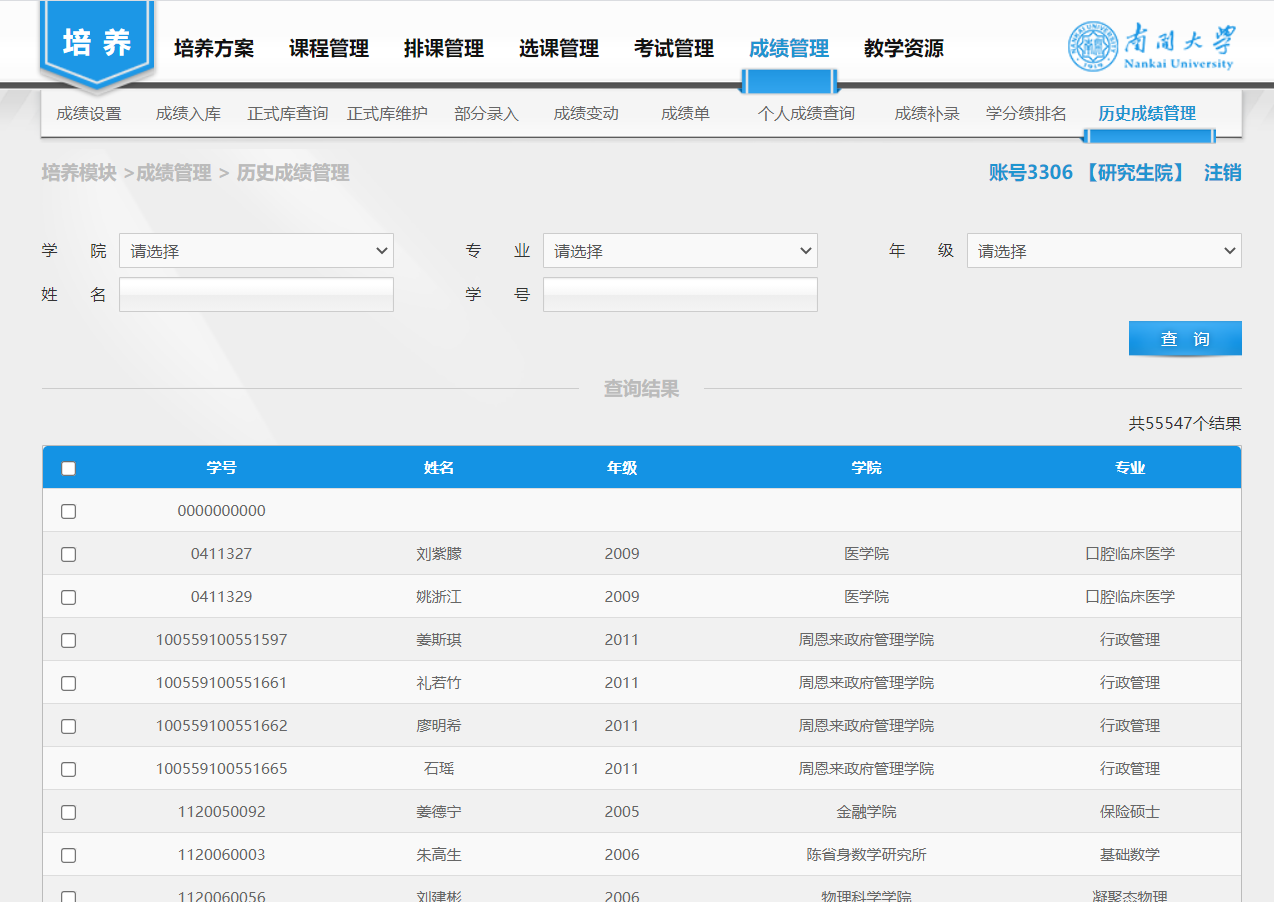 